KAUNO MIESTO SAVIVALDYBĖS TERITORIJOS BENDROJO PLANO, PATVIRTINTO KAUNO MIESTO SAVIVALDYBĖS TARYBOS 2014 M. BALANDŽIO 10 D. SPRENDIMU NR. T-209, KOREGAVIMASSPRENDINIŲ KONKRETIZAVIMASAIŠKINAMASIS RAŠTASpav. Kauno miesto Vičiūnų vandenvietės apsaugos zonos 1-osios juostos planas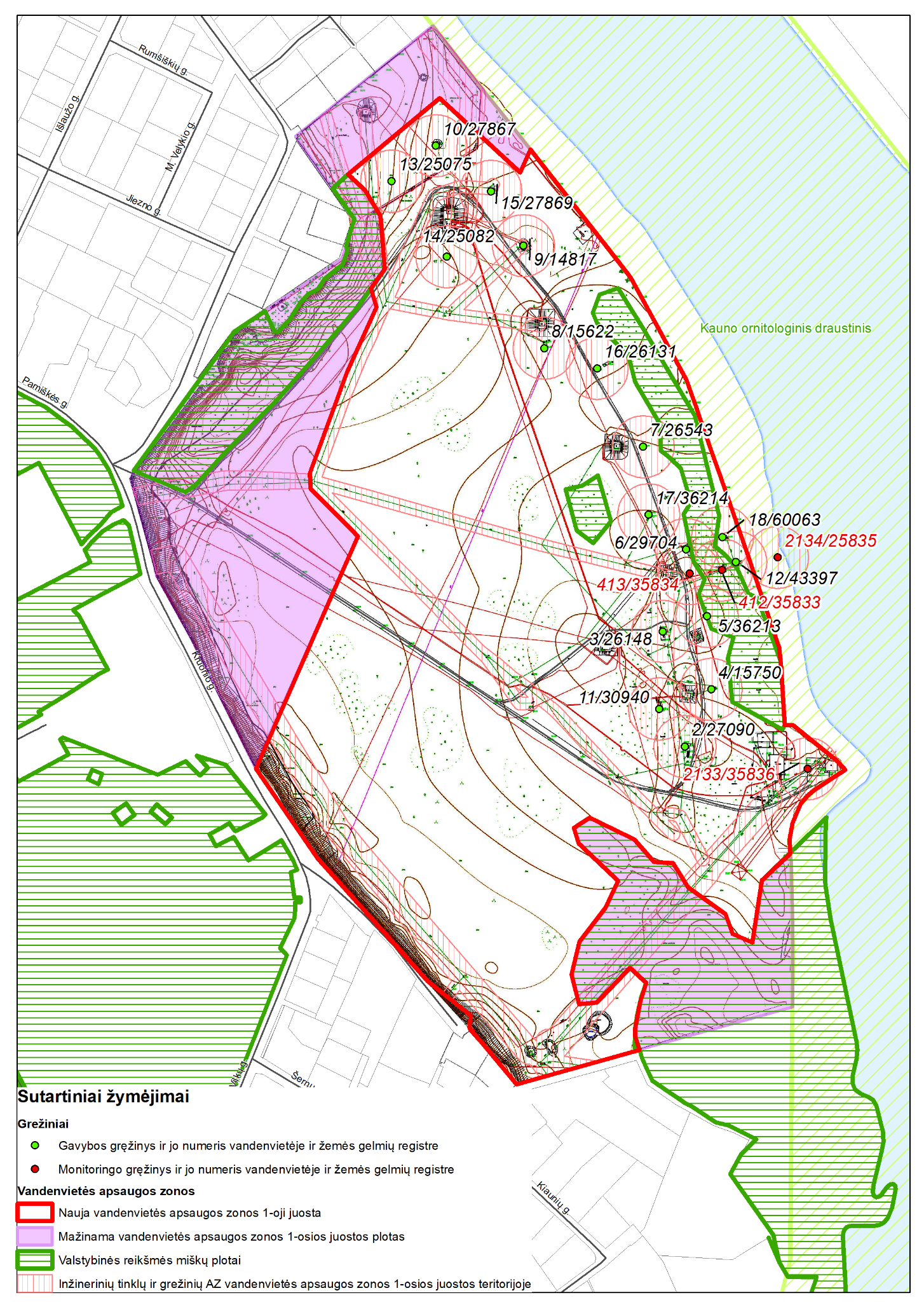 2 pav. Kauno miesto Vičiūnų vandenvietės apsaugos zonų planas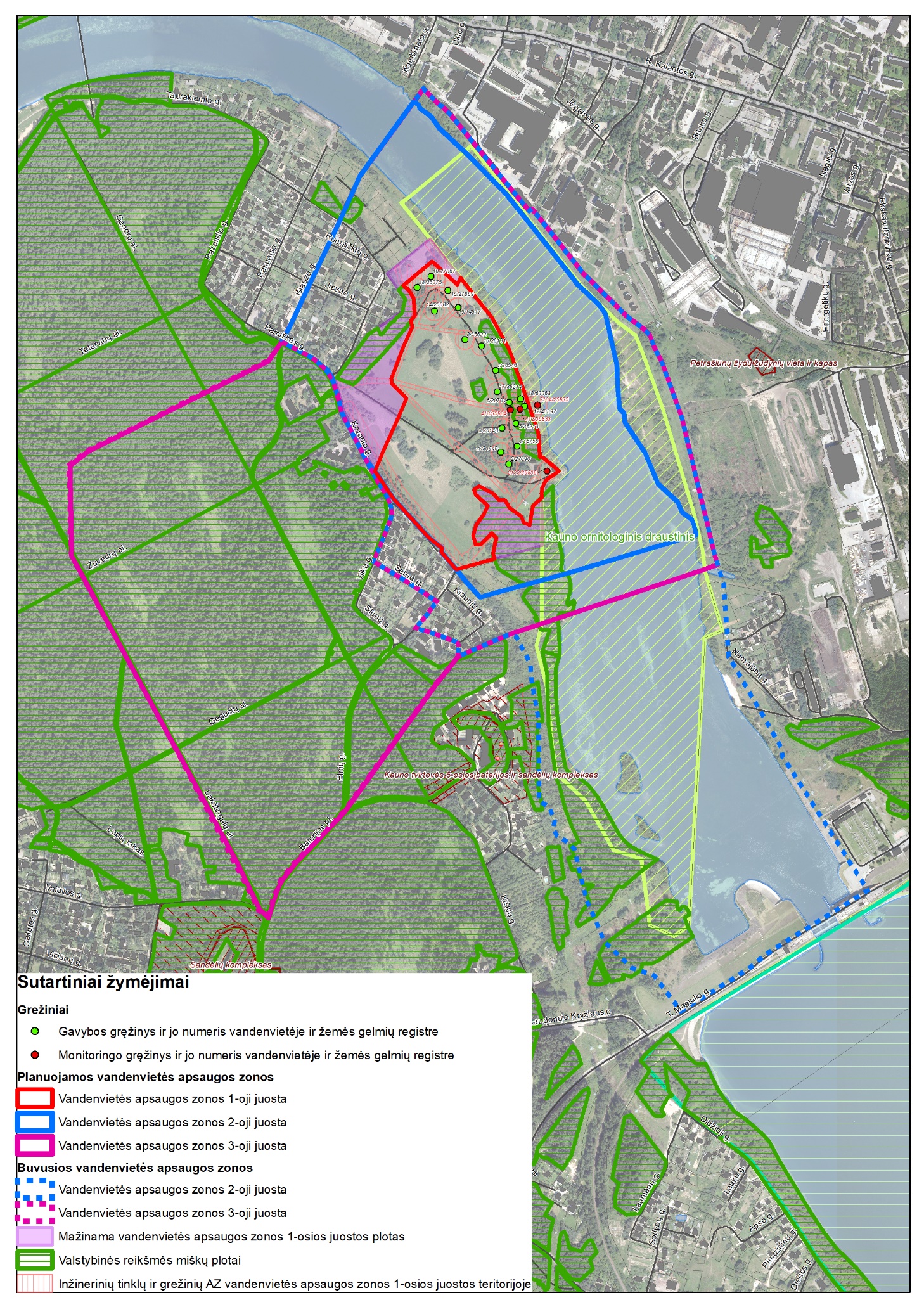 Bendrojo plano koregavimo numeris TPDRIS sistemoje: K-RJ-19-18-559Bendrojo plano koregavimo numeris TPDRIS sistemoje: K-RJ-19-18-559Bendrojo plano koregavimo numeris TPDRIS sistemoje: K-RJ-19-18-559Bendrojo plano koregavimo numeris TPDRIS sistemoje: K-RJ-19-18-559Bendrojo plano koregavimo numeris TPDRIS sistemoje: K-RJ-19-18-559Bendrojo plano koregavimo numeris TPDRIS sistemoje: K-RJ-19-18-559Bendrojo plano koregavimo numeris TPDRIS sistemoje: K-RJ-19-18-559Plano rengimo pradžia: 2018-10-26Plano rengimo pradžia: 2018-10-26Plano rengimo pradžia: 2018-10-26Plano rengimo pradžia: 2018-10-26Plano rengimo pradžia: 2018-10-26Plano rengimo pradžia: 2018-10-26Plano rengimo pradžia: 2018-10-26Planavimo organizatoriusPlanavimo organizatoriusPlanavimo organizatoriusPlanavimo organizatoriusPlanavimo organizatoriusPlanavimo organizatoriusPlanavimo organizatoriusKauno miesto savivaldybės administracijos direktorius, Laisvės al. 96, Kaunas, tel. 425623Kauno miesto savivaldybės administracijos direktorius, Laisvės al. 96, Kaunas, tel. 425623Kauno miesto savivaldybės administracijos direktorius, Laisvės al. 96, Kaunas, tel. 425623Kauno miesto savivaldybės administracijos direktorius, Laisvės al. 96, Kaunas, tel. 425623Kauno miesto savivaldybės administracijos direktorius, Laisvės al. 96, Kaunas, tel. 425623Kauno miesto savivaldybės administracijos direktorius, Laisvės al. 96, Kaunas, tel. 425623Kauno miesto savivaldybės administracijos direktorius, Laisvės al. 96, Kaunas, tel. 425623Bendrojo plano koregavimo rengėjasBendrojo plano koregavimo rengėjasBendrojo plano koregavimo rengėjasBendrojo plano koregavimo rengėjasBendrojo plano koregavimo rengėjasBendrojo plano koregavimo rengėjasBendrojo plano koregavimo rengėjasKauno SĮ „Kauno planas“, įm. kodas: 133810450tel. 370 37 220146, faks. 370 37 337774, el. paštas: info@kaunoplanas.ltPV Donatas Duoba, Kvalifikacijos atestatas ATP 1761, el p. d.duoba@kaunoplanas.ltKauno SĮ „Kauno planas“, įm. kodas: 133810450tel. 370 37 220146, faks. 370 37 337774, el. paštas: info@kaunoplanas.ltPV Donatas Duoba, Kvalifikacijos atestatas ATP 1761, el p. d.duoba@kaunoplanas.ltKauno SĮ „Kauno planas“, įm. kodas: 133810450tel. 370 37 220146, faks. 370 37 337774, el. paštas: info@kaunoplanas.ltPV Donatas Duoba, Kvalifikacijos atestatas ATP 1761, el p. d.duoba@kaunoplanas.ltKauno SĮ „Kauno planas“, įm. kodas: 133810450tel. 370 37 220146, faks. 370 37 337774, el. paštas: info@kaunoplanas.ltPV Donatas Duoba, Kvalifikacijos atestatas ATP 1761, el p. d.duoba@kaunoplanas.ltKauno SĮ „Kauno planas“, įm. kodas: 133810450tel. 370 37 220146, faks. 370 37 337774, el. paštas: info@kaunoplanas.ltPV Donatas Duoba, Kvalifikacijos atestatas ATP 1761, el p. d.duoba@kaunoplanas.ltKauno SĮ „Kauno planas“, įm. kodas: 133810450tel. 370 37 220146, faks. 370 37 337774, el. paštas: info@kaunoplanas.ltPV Donatas Duoba, Kvalifikacijos atestatas ATP 1761, el p. d.duoba@kaunoplanas.ltKauno SĮ „Kauno planas“, įm. kodas: 133810450tel. 370 37 220146, faks. 370 37 337774, el. paštas: info@kaunoplanas.ltPV Donatas Duoba, Kvalifikacijos atestatas ATP 1761, el p. d.duoba@kaunoplanas.ltBendrojo plano koregavimo rengimo tikslasBendrojo plano koregavimo rengimo tikslasBendrojo plano koregavimo rengimo tikslasBendrojo plano koregavimo rengimo tikslasBendrojo plano koregavimo rengimo tikslasBendrojo plano koregavimo rengimo tikslasBendrojo plano koregavimo rengimo tikslasVadovaujantis Kauno miesto savivaldybės teritorijos bendrojo plano koregavimo darbų programa, patvirtinta Kauno miesto savivaldybės administracijos direktoriaus 2018-10-31 įsakymu Nr. A-3666 nustatyti Bendrojo plano koregavimo tikslai ir uždaviniai:Koreguojant Kauno miesto savivaldybės teritorijos bendrąjį planą, koreguoti Vičiūnų vandenvietės sanitarinės apsaugos zonos (VAZ1) griežto režimo apsaugos juostos ribas ir plotą, nustatytą Vičiūnų vandenvietės sanitarinių apsaugos zonų nustatymo specialiuoju planu, patvirtintu Kauno miesto savivaldybės administracijos direktoriaus 2014 m. birželio 16 d. įsakymu Nr. A-1698 „Dėl Kauno miesto Vičiūnų vandenvietės sanitarinės apsaugos zonų nustatymo specialiojo plano patvirtinimo“ (toliau – Specialusis planas). Specialusis planas pripažintas Bendrojo plano sudedamąja dalimi Kauno miesto savivaldybės tarybos 2018 m. spalio 9 d. sprendimu Nr. T-493 „Dėl Kauno miesto Eigulių, Kleboniškio, Petrašiūnų ir Vičiūnų vandenviečių sanitarinių apsaugos zonų nustatymo specialiųjų planų pripažinimo Kauno miesto savivaldybės teritorijos bendrojo plano sudedamąja dalimi“.Bendrojo plano koregavimo rengimo pagrindas ir eiga:Kauno miesto savivaldybės taryba 2018 gegužės 29 d. priėmė sprendimą Nr. T-276 „Dėl Kauno miesto Vičiūnų vandenvietės sanitarinių apsaugos zonų nustatymo specialiojo plano koregavimo“ Specialusis planas pripažintas Bendrojo plano sudedamąja dalimi Kauno miesto savivaldybės tarybos 2018 m. spalio 9 d. sprendimu Nr. T-493 „Dėl Kauno miesto Eigulių, Kleboniškio, Petrašiūnų ir Vičiūnų vandenviečių sanitarinių apsaugos zonų nustatymo specialiųjų planų pripažinimo Kauno miesto savivaldybės teritorijos bendrojo plano sudedamąja dalimi“Vadovaujantis Kauno miesto savivaldybės teritorijos bendrojo plano koregavimo darbų programa, patvirtinta Kauno miesto savivaldybės administracijos direktoriaus 2018-10-31 įsakymu Nr. A-3666 nustatyti Bendrojo plano koregavimo tikslai ir uždaviniai:Koreguojant Kauno miesto savivaldybės teritorijos bendrąjį planą, koreguoti Vičiūnų vandenvietės sanitarinės apsaugos zonos (VAZ1) griežto režimo apsaugos juostos ribas ir plotą, nustatytą Vičiūnų vandenvietės sanitarinių apsaugos zonų nustatymo specialiuoju planu, patvirtintu Kauno miesto savivaldybės administracijos direktoriaus 2014 m. birželio 16 d. įsakymu Nr. A-1698 „Dėl Kauno miesto Vičiūnų vandenvietės sanitarinės apsaugos zonų nustatymo specialiojo plano patvirtinimo“ (toliau – Specialusis planas). Specialusis planas pripažintas Bendrojo plano sudedamąja dalimi Kauno miesto savivaldybės tarybos 2018 m. spalio 9 d. sprendimu Nr. T-493 „Dėl Kauno miesto Eigulių, Kleboniškio, Petrašiūnų ir Vičiūnų vandenviečių sanitarinių apsaugos zonų nustatymo specialiųjų planų pripažinimo Kauno miesto savivaldybės teritorijos bendrojo plano sudedamąja dalimi“.Bendrojo plano koregavimo rengimo pagrindas ir eiga:Kauno miesto savivaldybės taryba 2018 gegužės 29 d. priėmė sprendimą Nr. T-276 „Dėl Kauno miesto Vičiūnų vandenvietės sanitarinių apsaugos zonų nustatymo specialiojo plano koregavimo“ Specialusis planas pripažintas Bendrojo plano sudedamąja dalimi Kauno miesto savivaldybės tarybos 2018 m. spalio 9 d. sprendimu Nr. T-493 „Dėl Kauno miesto Eigulių, Kleboniškio, Petrašiūnų ir Vičiūnų vandenviečių sanitarinių apsaugos zonų nustatymo specialiųjų planų pripažinimo Kauno miesto savivaldybės teritorijos bendrojo plano sudedamąja dalimi“Vadovaujantis Kauno miesto savivaldybės teritorijos bendrojo plano koregavimo darbų programa, patvirtinta Kauno miesto savivaldybės administracijos direktoriaus 2018-10-31 įsakymu Nr. A-3666 nustatyti Bendrojo plano koregavimo tikslai ir uždaviniai:Koreguojant Kauno miesto savivaldybės teritorijos bendrąjį planą, koreguoti Vičiūnų vandenvietės sanitarinės apsaugos zonos (VAZ1) griežto režimo apsaugos juostos ribas ir plotą, nustatytą Vičiūnų vandenvietės sanitarinių apsaugos zonų nustatymo specialiuoju planu, patvirtintu Kauno miesto savivaldybės administracijos direktoriaus 2014 m. birželio 16 d. įsakymu Nr. A-1698 „Dėl Kauno miesto Vičiūnų vandenvietės sanitarinės apsaugos zonų nustatymo specialiojo plano patvirtinimo“ (toliau – Specialusis planas). Specialusis planas pripažintas Bendrojo plano sudedamąja dalimi Kauno miesto savivaldybės tarybos 2018 m. spalio 9 d. sprendimu Nr. T-493 „Dėl Kauno miesto Eigulių, Kleboniškio, Petrašiūnų ir Vičiūnų vandenviečių sanitarinių apsaugos zonų nustatymo specialiųjų planų pripažinimo Kauno miesto savivaldybės teritorijos bendrojo plano sudedamąja dalimi“.Bendrojo plano koregavimo rengimo pagrindas ir eiga:Kauno miesto savivaldybės taryba 2018 gegužės 29 d. priėmė sprendimą Nr. T-276 „Dėl Kauno miesto Vičiūnų vandenvietės sanitarinių apsaugos zonų nustatymo specialiojo plano koregavimo“ Specialusis planas pripažintas Bendrojo plano sudedamąja dalimi Kauno miesto savivaldybės tarybos 2018 m. spalio 9 d. sprendimu Nr. T-493 „Dėl Kauno miesto Eigulių, Kleboniškio, Petrašiūnų ir Vičiūnų vandenviečių sanitarinių apsaugos zonų nustatymo specialiųjų planų pripažinimo Kauno miesto savivaldybės teritorijos bendrojo plano sudedamąja dalimi“Vadovaujantis Kauno miesto savivaldybės teritorijos bendrojo plano koregavimo darbų programa, patvirtinta Kauno miesto savivaldybės administracijos direktoriaus 2018-10-31 įsakymu Nr. A-3666 nustatyti Bendrojo plano koregavimo tikslai ir uždaviniai:Koreguojant Kauno miesto savivaldybės teritorijos bendrąjį planą, koreguoti Vičiūnų vandenvietės sanitarinės apsaugos zonos (VAZ1) griežto režimo apsaugos juostos ribas ir plotą, nustatytą Vičiūnų vandenvietės sanitarinių apsaugos zonų nustatymo specialiuoju planu, patvirtintu Kauno miesto savivaldybės administracijos direktoriaus 2014 m. birželio 16 d. įsakymu Nr. A-1698 „Dėl Kauno miesto Vičiūnų vandenvietės sanitarinės apsaugos zonų nustatymo specialiojo plano patvirtinimo“ (toliau – Specialusis planas). Specialusis planas pripažintas Bendrojo plano sudedamąja dalimi Kauno miesto savivaldybės tarybos 2018 m. spalio 9 d. sprendimu Nr. T-493 „Dėl Kauno miesto Eigulių, Kleboniškio, Petrašiūnų ir Vičiūnų vandenviečių sanitarinių apsaugos zonų nustatymo specialiųjų planų pripažinimo Kauno miesto savivaldybės teritorijos bendrojo plano sudedamąja dalimi“.Bendrojo plano koregavimo rengimo pagrindas ir eiga:Kauno miesto savivaldybės taryba 2018 gegužės 29 d. priėmė sprendimą Nr. T-276 „Dėl Kauno miesto Vičiūnų vandenvietės sanitarinių apsaugos zonų nustatymo specialiojo plano koregavimo“ Specialusis planas pripažintas Bendrojo plano sudedamąja dalimi Kauno miesto savivaldybės tarybos 2018 m. spalio 9 d. sprendimu Nr. T-493 „Dėl Kauno miesto Eigulių, Kleboniškio, Petrašiūnų ir Vičiūnų vandenviečių sanitarinių apsaugos zonų nustatymo specialiųjų planų pripažinimo Kauno miesto savivaldybės teritorijos bendrojo plano sudedamąja dalimi“Vadovaujantis Kauno miesto savivaldybės teritorijos bendrojo plano koregavimo darbų programa, patvirtinta Kauno miesto savivaldybės administracijos direktoriaus 2018-10-31 įsakymu Nr. A-3666 nustatyti Bendrojo plano koregavimo tikslai ir uždaviniai:Koreguojant Kauno miesto savivaldybės teritorijos bendrąjį planą, koreguoti Vičiūnų vandenvietės sanitarinės apsaugos zonos (VAZ1) griežto režimo apsaugos juostos ribas ir plotą, nustatytą Vičiūnų vandenvietės sanitarinių apsaugos zonų nustatymo specialiuoju planu, patvirtintu Kauno miesto savivaldybės administracijos direktoriaus 2014 m. birželio 16 d. įsakymu Nr. A-1698 „Dėl Kauno miesto Vičiūnų vandenvietės sanitarinės apsaugos zonų nustatymo specialiojo plano patvirtinimo“ (toliau – Specialusis planas). Specialusis planas pripažintas Bendrojo plano sudedamąja dalimi Kauno miesto savivaldybės tarybos 2018 m. spalio 9 d. sprendimu Nr. T-493 „Dėl Kauno miesto Eigulių, Kleboniškio, Petrašiūnų ir Vičiūnų vandenviečių sanitarinių apsaugos zonų nustatymo specialiųjų planų pripažinimo Kauno miesto savivaldybės teritorijos bendrojo plano sudedamąja dalimi“.Bendrojo plano koregavimo rengimo pagrindas ir eiga:Kauno miesto savivaldybės taryba 2018 gegužės 29 d. priėmė sprendimą Nr. T-276 „Dėl Kauno miesto Vičiūnų vandenvietės sanitarinių apsaugos zonų nustatymo specialiojo plano koregavimo“ Specialusis planas pripažintas Bendrojo plano sudedamąja dalimi Kauno miesto savivaldybės tarybos 2018 m. spalio 9 d. sprendimu Nr. T-493 „Dėl Kauno miesto Eigulių, Kleboniškio, Petrašiūnų ir Vičiūnų vandenviečių sanitarinių apsaugos zonų nustatymo specialiųjų planų pripažinimo Kauno miesto savivaldybės teritorijos bendrojo plano sudedamąja dalimi“Vadovaujantis Kauno miesto savivaldybės teritorijos bendrojo plano koregavimo darbų programa, patvirtinta Kauno miesto savivaldybės administracijos direktoriaus 2018-10-31 įsakymu Nr. A-3666 nustatyti Bendrojo plano koregavimo tikslai ir uždaviniai:Koreguojant Kauno miesto savivaldybės teritorijos bendrąjį planą, koreguoti Vičiūnų vandenvietės sanitarinės apsaugos zonos (VAZ1) griežto režimo apsaugos juostos ribas ir plotą, nustatytą Vičiūnų vandenvietės sanitarinių apsaugos zonų nustatymo specialiuoju planu, patvirtintu Kauno miesto savivaldybės administracijos direktoriaus 2014 m. birželio 16 d. įsakymu Nr. A-1698 „Dėl Kauno miesto Vičiūnų vandenvietės sanitarinės apsaugos zonų nustatymo specialiojo plano patvirtinimo“ (toliau – Specialusis planas). Specialusis planas pripažintas Bendrojo plano sudedamąja dalimi Kauno miesto savivaldybės tarybos 2018 m. spalio 9 d. sprendimu Nr. T-493 „Dėl Kauno miesto Eigulių, Kleboniškio, Petrašiūnų ir Vičiūnų vandenviečių sanitarinių apsaugos zonų nustatymo specialiųjų planų pripažinimo Kauno miesto savivaldybės teritorijos bendrojo plano sudedamąja dalimi“.Bendrojo plano koregavimo rengimo pagrindas ir eiga:Kauno miesto savivaldybės taryba 2018 gegužės 29 d. priėmė sprendimą Nr. T-276 „Dėl Kauno miesto Vičiūnų vandenvietės sanitarinių apsaugos zonų nustatymo specialiojo plano koregavimo“ Specialusis planas pripažintas Bendrojo plano sudedamąja dalimi Kauno miesto savivaldybės tarybos 2018 m. spalio 9 d. sprendimu Nr. T-493 „Dėl Kauno miesto Eigulių, Kleboniškio, Petrašiūnų ir Vičiūnų vandenviečių sanitarinių apsaugos zonų nustatymo specialiųjų planų pripažinimo Kauno miesto savivaldybės teritorijos bendrojo plano sudedamąja dalimi“Vadovaujantis Kauno miesto savivaldybės teritorijos bendrojo plano koregavimo darbų programa, patvirtinta Kauno miesto savivaldybės administracijos direktoriaus 2018-10-31 įsakymu Nr. A-3666 nustatyti Bendrojo plano koregavimo tikslai ir uždaviniai:Koreguojant Kauno miesto savivaldybės teritorijos bendrąjį planą, koreguoti Vičiūnų vandenvietės sanitarinės apsaugos zonos (VAZ1) griežto režimo apsaugos juostos ribas ir plotą, nustatytą Vičiūnų vandenvietės sanitarinių apsaugos zonų nustatymo specialiuoju planu, patvirtintu Kauno miesto savivaldybės administracijos direktoriaus 2014 m. birželio 16 d. įsakymu Nr. A-1698 „Dėl Kauno miesto Vičiūnų vandenvietės sanitarinės apsaugos zonų nustatymo specialiojo plano patvirtinimo“ (toliau – Specialusis planas). Specialusis planas pripažintas Bendrojo plano sudedamąja dalimi Kauno miesto savivaldybės tarybos 2018 m. spalio 9 d. sprendimu Nr. T-493 „Dėl Kauno miesto Eigulių, Kleboniškio, Petrašiūnų ir Vičiūnų vandenviečių sanitarinių apsaugos zonų nustatymo specialiųjų planų pripažinimo Kauno miesto savivaldybės teritorijos bendrojo plano sudedamąja dalimi“.Bendrojo plano koregavimo rengimo pagrindas ir eiga:Kauno miesto savivaldybės taryba 2018 gegužės 29 d. priėmė sprendimą Nr. T-276 „Dėl Kauno miesto Vičiūnų vandenvietės sanitarinių apsaugos zonų nustatymo specialiojo plano koregavimo“ Specialusis planas pripažintas Bendrojo plano sudedamąja dalimi Kauno miesto savivaldybės tarybos 2018 m. spalio 9 d. sprendimu Nr. T-493 „Dėl Kauno miesto Eigulių, Kleboniškio, Petrašiūnų ir Vičiūnų vandenviečių sanitarinių apsaugos zonų nustatymo specialiųjų planų pripažinimo Kauno miesto savivaldybės teritorijos bendrojo plano sudedamąja dalimi“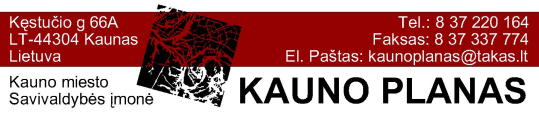 KAUNO MIESTO SAVIVALDYBĖS TERITORIJOS BENDROJO PLANO KOREGAVIMAS (2018 m.)KAUNO MIESTO VIČIŪNŲ VANDENVIETĖS SANITARINIŲ APSAUGOS ZONŲ NUSTATYMO SPECIALIOJO PLANO KOREGAVIMASKAUNO MIESTO SAVIVALDYBĖS TERITORIJOS BENDROJO PLANO KOREGAVIMAS (2018 m.)KAUNO MIESTO VIČIŪNŲ VANDENVIETĖS SANITARINIŲ APSAUGOS ZONŲ NUSTATYMO SPECIALIOJO PLANO KOREGAVIMASKAUNO MIESTO SAVIVALDYBĖS TERITORIJOS BENDROJO PLANO KOREGAVIMAS (2018 m.)KAUNO MIESTO VIČIŪNŲ VANDENVIETĖS SANITARINIŲ APSAUGOS ZONŲ NUSTATYMO SPECIALIOJO PLANO KOREGAVIMASKAUNO MIESTO SAVIVALDYBĖS TERITORIJOS BENDROJO PLANO KOREGAVIMAS (2018 m.)KAUNO MIESTO VIČIŪNŲ VANDENVIETĖS SANITARINIŲ APSAUGOS ZONŲ NUSTATYMO SPECIALIOJO PLANO KOREGAVIMASKAUNO MIESTO SAVIVALDYBĖS TERITORIJOS BENDROJO PLANO KOREGAVIMAS (2018 m.)KAUNO MIESTO VIČIŪNŲ VANDENVIETĖS SANITARINIŲ APSAUGOS ZONŲ NUSTATYMO SPECIALIOJO PLANO KOREGAVIMASKAUNO MIESTO SAVIVALDYBĖS TERITORIJOS BENDROJO PLANO KOREGAVIMAS (2018 m.)KAUNO MIESTO VIČIŪNŲ VANDENVIETĖS SANITARINIŲ APSAUGOS ZONŲ NUSTATYMO SPECIALIOJO PLANO KOREGAVIMASATP1761Proj.vadovasD. DuobaKoregavimo etapasKoregavimo etapasDataATP771ArchitektėA.TatarūnienėAiškinamasis raštasAiškinamasis raštas2018 m.Organizatorius:Organizatorius:Organizatorius:Organizatorius:Komplekso Nr.:LapasLapųKAUNO MIESTO SAVIVALDYBĖSKAUNO MIESTO SAVIVALDYBĖSKAUNO MIESTO SAVIVALDYBĖSKAUNO MIESTO SAVIVALDYBĖS17ADMINISTRACIJOS DIREKTORIUSADMINISTRACIJOS DIREKTORIUSADMINISTRACIJOS DIREKTORIUSADMINISTRACIJOS DIREKTORIUS17Kauno miesto savivaldybės administracijos direktorius 2018-10-26 išleido įsakymą Nr. A-3619 „Dėl Kauno miesto savivaldybės teritorijos bendrojo plano koregavimo organizavimo“;Kauno miesto savivaldybės administracijos direktorius 2018-10-31 išleido įsakymą Nr. A-3666 „Dėl Kauno miesto savivaldybės teritorijos bendrojo plano koregavimo darbų programos patvirtinimo“;Bendrojo plano koregavimas buvo rengiamas vadovaujantis:Kompleksinio teritorijų planavimo dokumentų rengimo taisyklėmis 2014 m. sausio 17 d. Nr. D1-8;Požeminio vandens vandenviečių apsaugos zonų nustatymo tvarkos aprašas 2015 m. gruodžio 14 d. Nr. D1-912;Hidrogeologinės ataskaitos „Kauno miesto Vičiūnų vandenvietės apsaugos zonos ribų patikslinimas“ papildymu Nr. 2 „Kauno miesto Vičiūnų vandenvietės apsaugos zonos perskaičiavimas“ (fondo Nr. 23581). Patvirtintas 2018 spalio 18d. Lietuvos geologijos tarnybos direktoriaus. 2014-07-21 paslaugų sutartis Nr. SR-1420 „Kauno miesto savivaldybės teritorijos kompleksinių teritorijų planavimo dokumentų rengimo ir sprendinių įgyvendinimo stebėsenos paslaugų sutartis“.Išduotomis teritorijų planavimo sąlygomis:AB "Energijos skirstymo operatorius" 2018-11-07 Nr. REG87037;Nacionalinė žemės tarnyba prie Žemės ūkio ministerijos 2018-11-14 Nr. REG87865;UAB "Kauno vandenys" 2018-11-08 Nr. REG87175;AB „Telia Lietuva“ 2018-11-08 Nr. REG87248;Nacionalinis visuomenės sveikatos centras prie Sveikatos apsaugos ministerijos 2018-11-08 Nr. REG87260;Kauno miesto savivaldybės administracija 2018-11-08 Nr. REG87313;Aplinkos apsaugos agentūra 2018-11-14 Nr. REG87842.Kauno miesto savivaldybės administracijos direktorius 2018-10-26 išleido įsakymą Nr. A-3619 „Dėl Kauno miesto savivaldybės teritorijos bendrojo plano koregavimo organizavimo“;Kauno miesto savivaldybės administracijos direktorius 2018-10-31 išleido įsakymą Nr. A-3666 „Dėl Kauno miesto savivaldybės teritorijos bendrojo plano koregavimo darbų programos patvirtinimo“;Bendrojo plano koregavimas buvo rengiamas vadovaujantis:Kompleksinio teritorijų planavimo dokumentų rengimo taisyklėmis 2014 m. sausio 17 d. Nr. D1-8;Požeminio vandens vandenviečių apsaugos zonų nustatymo tvarkos aprašas 2015 m. gruodžio 14 d. Nr. D1-912;Hidrogeologinės ataskaitos „Kauno miesto Vičiūnų vandenvietės apsaugos zonos ribų patikslinimas“ papildymu Nr. 2 „Kauno miesto Vičiūnų vandenvietės apsaugos zonos perskaičiavimas“ (fondo Nr. 23581). Patvirtintas 2018 spalio 18d. Lietuvos geologijos tarnybos direktoriaus. 2014-07-21 paslaugų sutartis Nr. SR-1420 „Kauno miesto savivaldybės teritorijos kompleksinių teritorijų planavimo dokumentų rengimo ir sprendinių įgyvendinimo stebėsenos paslaugų sutartis“.Išduotomis teritorijų planavimo sąlygomis:AB "Energijos skirstymo operatorius" 2018-11-07 Nr. REG87037;Nacionalinė žemės tarnyba prie Žemės ūkio ministerijos 2018-11-14 Nr. REG87865;UAB "Kauno vandenys" 2018-11-08 Nr. REG87175;AB „Telia Lietuva“ 2018-11-08 Nr. REG87248;Nacionalinis visuomenės sveikatos centras prie Sveikatos apsaugos ministerijos 2018-11-08 Nr. REG87260;Kauno miesto savivaldybės administracija 2018-11-08 Nr. REG87313;Aplinkos apsaugos agentūra 2018-11-14 Nr. REG87842.Kauno miesto savivaldybės administracijos direktorius 2018-10-26 išleido įsakymą Nr. A-3619 „Dėl Kauno miesto savivaldybės teritorijos bendrojo plano koregavimo organizavimo“;Kauno miesto savivaldybės administracijos direktorius 2018-10-31 išleido įsakymą Nr. A-3666 „Dėl Kauno miesto savivaldybės teritorijos bendrojo plano koregavimo darbų programos patvirtinimo“;Bendrojo plano koregavimas buvo rengiamas vadovaujantis:Kompleksinio teritorijų planavimo dokumentų rengimo taisyklėmis 2014 m. sausio 17 d. Nr. D1-8;Požeminio vandens vandenviečių apsaugos zonų nustatymo tvarkos aprašas 2015 m. gruodžio 14 d. Nr. D1-912;Hidrogeologinės ataskaitos „Kauno miesto Vičiūnų vandenvietės apsaugos zonos ribų patikslinimas“ papildymu Nr. 2 „Kauno miesto Vičiūnų vandenvietės apsaugos zonos perskaičiavimas“ (fondo Nr. 23581). Patvirtintas 2018 spalio 18d. Lietuvos geologijos tarnybos direktoriaus. 2014-07-21 paslaugų sutartis Nr. SR-1420 „Kauno miesto savivaldybės teritorijos kompleksinių teritorijų planavimo dokumentų rengimo ir sprendinių įgyvendinimo stebėsenos paslaugų sutartis“.Išduotomis teritorijų planavimo sąlygomis:AB "Energijos skirstymo operatorius" 2018-11-07 Nr. REG87037;Nacionalinė žemės tarnyba prie Žemės ūkio ministerijos 2018-11-14 Nr. REG87865;UAB "Kauno vandenys" 2018-11-08 Nr. REG87175;AB „Telia Lietuva“ 2018-11-08 Nr. REG87248;Nacionalinis visuomenės sveikatos centras prie Sveikatos apsaugos ministerijos 2018-11-08 Nr. REG87260;Kauno miesto savivaldybės administracija 2018-11-08 Nr. REG87313;Aplinkos apsaugos agentūra 2018-11-14 Nr. REG87842.Kauno miesto savivaldybės administracijos direktorius 2018-10-26 išleido įsakymą Nr. A-3619 „Dėl Kauno miesto savivaldybės teritorijos bendrojo plano koregavimo organizavimo“;Kauno miesto savivaldybės administracijos direktorius 2018-10-31 išleido įsakymą Nr. A-3666 „Dėl Kauno miesto savivaldybės teritorijos bendrojo plano koregavimo darbų programos patvirtinimo“;Bendrojo plano koregavimas buvo rengiamas vadovaujantis:Kompleksinio teritorijų planavimo dokumentų rengimo taisyklėmis 2014 m. sausio 17 d. Nr. D1-8;Požeminio vandens vandenviečių apsaugos zonų nustatymo tvarkos aprašas 2015 m. gruodžio 14 d. Nr. D1-912;Hidrogeologinės ataskaitos „Kauno miesto Vičiūnų vandenvietės apsaugos zonos ribų patikslinimas“ papildymu Nr. 2 „Kauno miesto Vičiūnų vandenvietės apsaugos zonos perskaičiavimas“ (fondo Nr. 23581). Patvirtintas 2018 spalio 18d. Lietuvos geologijos tarnybos direktoriaus. 2014-07-21 paslaugų sutartis Nr. SR-1420 „Kauno miesto savivaldybės teritorijos kompleksinių teritorijų planavimo dokumentų rengimo ir sprendinių įgyvendinimo stebėsenos paslaugų sutartis“.Išduotomis teritorijų planavimo sąlygomis:AB "Energijos skirstymo operatorius" 2018-11-07 Nr. REG87037;Nacionalinė žemės tarnyba prie Žemės ūkio ministerijos 2018-11-14 Nr. REG87865;UAB "Kauno vandenys" 2018-11-08 Nr. REG87175;AB „Telia Lietuva“ 2018-11-08 Nr. REG87248;Nacionalinis visuomenės sveikatos centras prie Sveikatos apsaugos ministerijos 2018-11-08 Nr. REG87260;Kauno miesto savivaldybės administracija 2018-11-08 Nr. REG87313;Aplinkos apsaugos agentūra 2018-11-14 Nr. REG87842.Kauno miesto savivaldybės administracijos direktorius 2018-10-26 išleido įsakymą Nr. A-3619 „Dėl Kauno miesto savivaldybės teritorijos bendrojo plano koregavimo organizavimo“;Kauno miesto savivaldybės administracijos direktorius 2018-10-31 išleido įsakymą Nr. A-3666 „Dėl Kauno miesto savivaldybės teritorijos bendrojo plano koregavimo darbų programos patvirtinimo“;Bendrojo plano koregavimas buvo rengiamas vadovaujantis:Kompleksinio teritorijų planavimo dokumentų rengimo taisyklėmis 2014 m. sausio 17 d. Nr. D1-8;Požeminio vandens vandenviečių apsaugos zonų nustatymo tvarkos aprašas 2015 m. gruodžio 14 d. Nr. D1-912;Hidrogeologinės ataskaitos „Kauno miesto Vičiūnų vandenvietės apsaugos zonos ribų patikslinimas“ papildymu Nr. 2 „Kauno miesto Vičiūnų vandenvietės apsaugos zonos perskaičiavimas“ (fondo Nr. 23581). Patvirtintas 2018 spalio 18d. Lietuvos geologijos tarnybos direktoriaus. 2014-07-21 paslaugų sutartis Nr. SR-1420 „Kauno miesto savivaldybės teritorijos kompleksinių teritorijų planavimo dokumentų rengimo ir sprendinių įgyvendinimo stebėsenos paslaugų sutartis“.Išduotomis teritorijų planavimo sąlygomis:AB "Energijos skirstymo operatorius" 2018-11-07 Nr. REG87037;Nacionalinė žemės tarnyba prie Žemės ūkio ministerijos 2018-11-14 Nr. REG87865;UAB "Kauno vandenys" 2018-11-08 Nr. REG87175;AB „Telia Lietuva“ 2018-11-08 Nr. REG87248;Nacionalinis visuomenės sveikatos centras prie Sveikatos apsaugos ministerijos 2018-11-08 Nr. REG87260;Kauno miesto savivaldybės administracija 2018-11-08 Nr. REG87313;Aplinkos apsaugos agentūra 2018-11-14 Nr. REG87842.Kauno miesto savivaldybės administracijos direktorius 2018-10-26 išleido įsakymą Nr. A-3619 „Dėl Kauno miesto savivaldybės teritorijos bendrojo plano koregavimo organizavimo“;Kauno miesto savivaldybės administracijos direktorius 2018-10-31 išleido įsakymą Nr. A-3666 „Dėl Kauno miesto savivaldybės teritorijos bendrojo plano koregavimo darbų programos patvirtinimo“;Bendrojo plano koregavimas buvo rengiamas vadovaujantis:Kompleksinio teritorijų planavimo dokumentų rengimo taisyklėmis 2014 m. sausio 17 d. Nr. D1-8;Požeminio vandens vandenviečių apsaugos zonų nustatymo tvarkos aprašas 2015 m. gruodžio 14 d. Nr. D1-912;Hidrogeologinės ataskaitos „Kauno miesto Vičiūnų vandenvietės apsaugos zonos ribų patikslinimas“ papildymu Nr. 2 „Kauno miesto Vičiūnų vandenvietės apsaugos zonos perskaičiavimas“ (fondo Nr. 23581). Patvirtintas 2018 spalio 18d. Lietuvos geologijos tarnybos direktoriaus. 2014-07-21 paslaugų sutartis Nr. SR-1420 „Kauno miesto savivaldybės teritorijos kompleksinių teritorijų planavimo dokumentų rengimo ir sprendinių įgyvendinimo stebėsenos paslaugų sutartis“.Išduotomis teritorijų planavimo sąlygomis:AB "Energijos skirstymo operatorius" 2018-11-07 Nr. REG87037;Nacionalinė žemės tarnyba prie Žemės ūkio ministerijos 2018-11-14 Nr. REG87865;UAB "Kauno vandenys" 2018-11-08 Nr. REG87175;AB „Telia Lietuva“ 2018-11-08 Nr. REG87248;Nacionalinis visuomenės sveikatos centras prie Sveikatos apsaugos ministerijos 2018-11-08 Nr. REG87260;Kauno miesto savivaldybės administracija 2018-11-08 Nr. REG87313;Aplinkos apsaugos agentūra 2018-11-14 Nr. REG87842.Kauno miesto savivaldybės administracijos direktorius 2018-10-26 išleido įsakymą Nr. A-3619 „Dėl Kauno miesto savivaldybės teritorijos bendrojo plano koregavimo organizavimo“;Kauno miesto savivaldybės administracijos direktorius 2018-10-31 išleido įsakymą Nr. A-3666 „Dėl Kauno miesto savivaldybės teritorijos bendrojo plano koregavimo darbų programos patvirtinimo“;Bendrojo plano koregavimas buvo rengiamas vadovaujantis:Kompleksinio teritorijų planavimo dokumentų rengimo taisyklėmis 2014 m. sausio 17 d. Nr. D1-8;Požeminio vandens vandenviečių apsaugos zonų nustatymo tvarkos aprašas 2015 m. gruodžio 14 d. Nr. D1-912;Hidrogeologinės ataskaitos „Kauno miesto Vičiūnų vandenvietės apsaugos zonos ribų patikslinimas“ papildymu Nr. 2 „Kauno miesto Vičiūnų vandenvietės apsaugos zonos perskaičiavimas“ (fondo Nr. 23581). Patvirtintas 2018 spalio 18d. Lietuvos geologijos tarnybos direktoriaus. 2014-07-21 paslaugų sutartis Nr. SR-1420 „Kauno miesto savivaldybės teritorijos kompleksinių teritorijų planavimo dokumentų rengimo ir sprendinių įgyvendinimo stebėsenos paslaugų sutartis“.Išduotomis teritorijų planavimo sąlygomis:AB "Energijos skirstymo operatorius" 2018-11-07 Nr. REG87037;Nacionalinė žemės tarnyba prie Žemės ūkio ministerijos 2018-11-14 Nr. REG87865;UAB "Kauno vandenys" 2018-11-08 Nr. REG87175;AB „Telia Lietuva“ 2018-11-08 Nr. REG87248;Nacionalinis visuomenės sveikatos centras prie Sveikatos apsaugos ministerijos 2018-11-08 Nr. REG87260;Kauno miesto savivaldybės administracija 2018-11-08 Nr. REG87313;Aplinkos apsaugos agentūra 2018-11-14 Nr. REG87842.Planuojama teritorija (adresas, plotas, naudojimo būdas, nuosavybė)Planuojama teritorija (adresas, plotas, naudojimo būdas, nuosavybė)Planuojama teritorija (adresas, plotas, naudojimo būdas, nuosavybė)Planuojama teritorija (adresas, plotas, naudojimo būdas, nuosavybė)Planuojama teritorija (adresas, plotas, naudojimo būdas, nuosavybė)Planuojama teritorija (adresas, plotas, naudojimo būdas, nuosavybė)Planuojama teritorija (adresas, plotas, naudojimo būdas, nuosavybė)Kauno miesto savivaldybės teritorijos dalis - Kauno miesto Vičiūnų vandenvietės teritorija 2,3 kv. kmKauno miesto savivaldybės teritorijos dalis - Kauno miesto Vičiūnų vandenvietės teritorija 2,3 kv. kmKauno miesto savivaldybės teritorijos dalis - Kauno miesto Vičiūnų vandenvietės teritorija 2,3 kv. kmKauno miesto savivaldybės teritorijos dalis - Kauno miesto Vičiūnų vandenvietės teritorija 2,3 kv. kmKauno miesto savivaldybės teritorijos dalis - Kauno miesto Vičiūnų vandenvietės teritorija 2,3 kv. kmKauno miesto savivaldybės teritorijos dalis - Kauno miesto Vičiūnų vandenvietės teritorija 2,3 kv. kmKauno miesto savivaldybės teritorijos dalis - Kauno miesto Vičiūnų vandenvietės teritorija 2,3 kv. kmBendrojo plano koregavimo motyvacija:UAB „Kauno vandenys“ užsakymu buvo parengtas „Kauno miesto Vičiūnų vandenvietės apsaugos zonos ribų patikslinimas“, Hidrogeologinės ataskaitos „Kauno miesto Vičiūnų vandenvietės apsaugos zonos perskaičiavimas“ (fondo Nr. 23581) papildymas. Siūlome koreguoti vandenvietės apsaugos zonos griežto režimo juostos ribą (sumažinti plotą), vadovaujantis hidrogeologinės ataskaitos medžiagą bei atsižvelgiant į natūrinę esamų bei numatomų inžinerinių tinklų ir jų apsaugos zonų situaciją. Koreguoti vandenvietės apsaugos 2 ir 3 juostos zonų ribas vadovaujantis minėta hidrogeologine ataskaita. Bendrojo plano koregavimo koncepcijaBendrojo plano koncepcija nebuvo atliekama, nes vadovaujantis Taisyklių 268.3. p., planavimo organizatoriaus pasirinkimu, koncepcijos stadija nebuvo numatyta planavimo darbų programoje.Koreguojant Bendrąjį planą, nebuvo atliekamas strateginis pasekmių aplinkai vertinimas (toliau – SPAV) ir atranka SPAV atlikti, nes nenumatyti nauji sprendiniai ar programos, kurių SPAV būtų privalomas pagal Planų ir programų strateginio pasekmių aplinkai vertinimo tvarkos aprašą, patvirtintą Lietuvos Respublikos Vyriausybės 2004 m. rugpjūčio 18 d. nutarimu Nr. 967 „Dėl Planų ir programų strateginio pasekmių aplinkai vertinimo tvarkos aprašo patvirtinimo“VANDENVIETĖS APSAUGOS ZONŲ KEITIMO SPRENDINIAI:Bendrojo plano koregavimo motyvacija:UAB „Kauno vandenys“ užsakymu buvo parengtas „Kauno miesto Vičiūnų vandenvietės apsaugos zonos ribų patikslinimas“, Hidrogeologinės ataskaitos „Kauno miesto Vičiūnų vandenvietės apsaugos zonos perskaičiavimas“ (fondo Nr. 23581) papildymas. Siūlome koreguoti vandenvietės apsaugos zonos griežto režimo juostos ribą (sumažinti plotą), vadovaujantis hidrogeologinės ataskaitos medžiagą bei atsižvelgiant į natūrinę esamų bei numatomų inžinerinių tinklų ir jų apsaugos zonų situaciją. Koreguoti vandenvietės apsaugos 2 ir 3 juostos zonų ribas vadovaujantis minėta hidrogeologine ataskaita. Bendrojo plano koregavimo koncepcijaBendrojo plano koncepcija nebuvo atliekama, nes vadovaujantis Taisyklių 268.3. p., planavimo organizatoriaus pasirinkimu, koncepcijos stadija nebuvo numatyta planavimo darbų programoje.Koreguojant Bendrąjį planą, nebuvo atliekamas strateginis pasekmių aplinkai vertinimas (toliau – SPAV) ir atranka SPAV atlikti, nes nenumatyti nauji sprendiniai ar programos, kurių SPAV būtų privalomas pagal Planų ir programų strateginio pasekmių aplinkai vertinimo tvarkos aprašą, patvirtintą Lietuvos Respublikos Vyriausybės 2004 m. rugpjūčio 18 d. nutarimu Nr. 967 „Dėl Planų ir programų strateginio pasekmių aplinkai vertinimo tvarkos aprašo patvirtinimo“VANDENVIETĖS APSAUGOS ZONŲ KEITIMO SPRENDINIAI:Bendrojo plano koregavimo motyvacija:UAB „Kauno vandenys“ užsakymu buvo parengtas „Kauno miesto Vičiūnų vandenvietės apsaugos zonos ribų patikslinimas“, Hidrogeologinės ataskaitos „Kauno miesto Vičiūnų vandenvietės apsaugos zonos perskaičiavimas“ (fondo Nr. 23581) papildymas. Siūlome koreguoti vandenvietės apsaugos zonos griežto režimo juostos ribą (sumažinti plotą), vadovaujantis hidrogeologinės ataskaitos medžiagą bei atsižvelgiant į natūrinę esamų bei numatomų inžinerinių tinklų ir jų apsaugos zonų situaciją. Koreguoti vandenvietės apsaugos 2 ir 3 juostos zonų ribas vadovaujantis minėta hidrogeologine ataskaita. Bendrojo plano koregavimo koncepcijaBendrojo plano koncepcija nebuvo atliekama, nes vadovaujantis Taisyklių 268.3. p., planavimo organizatoriaus pasirinkimu, koncepcijos stadija nebuvo numatyta planavimo darbų programoje.Koreguojant Bendrąjį planą, nebuvo atliekamas strateginis pasekmių aplinkai vertinimas (toliau – SPAV) ir atranka SPAV atlikti, nes nenumatyti nauji sprendiniai ar programos, kurių SPAV būtų privalomas pagal Planų ir programų strateginio pasekmių aplinkai vertinimo tvarkos aprašą, patvirtintą Lietuvos Respublikos Vyriausybės 2004 m. rugpjūčio 18 d. nutarimu Nr. 967 „Dėl Planų ir programų strateginio pasekmių aplinkai vertinimo tvarkos aprašo patvirtinimo“VANDENVIETĖS APSAUGOS ZONŲ KEITIMO SPRENDINIAI:Bendrojo plano koregavimo motyvacija:UAB „Kauno vandenys“ užsakymu buvo parengtas „Kauno miesto Vičiūnų vandenvietės apsaugos zonos ribų patikslinimas“, Hidrogeologinės ataskaitos „Kauno miesto Vičiūnų vandenvietės apsaugos zonos perskaičiavimas“ (fondo Nr. 23581) papildymas. Siūlome koreguoti vandenvietės apsaugos zonos griežto režimo juostos ribą (sumažinti plotą), vadovaujantis hidrogeologinės ataskaitos medžiagą bei atsižvelgiant į natūrinę esamų bei numatomų inžinerinių tinklų ir jų apsaugos zonų situaciją. Koreguoti vandenvietės apsaugos 2 ir 3 juostos zonų ribas vadovaujantis minėta hidrogeologine ataskaita. Bendrojo plano koregavimo koncepcijaBendrojo plano koncepcija nebuvo atliekama, nes vadovaujantis Taisyklių 268.3. p., planavimo organizatoriaus pasirinkimu, koncepcijos stadija nebuvo numatyta planavimo darbų programoje.Koreguojant Bendrąjį planą, nebuvo atliekamas strateginis pasekmių aplinkai vertinimas (toliau – SPAV) ir atranka SPAV atlikti, nes nenumatyti nauji sprendiniai ar programos, kurių SPAV būtų privalomas pagal Planų ir programų strateginio pasekmių aplinkai vertinimo tvarkos aprašą, patvirtintą Lietuvos Respublikos Vyriausybės 2004 m. rugpjūčio 18 d. nutarimu Nr. 967 „Dėl Planų ir programų strateginio pasekmių aplinkai vertinimo tvarkos aprašo patvirtinimo“VANDENVIETĖS APSAUGOS ZONŲ KEITIMO SPRENDINIAI:Bendrojo plano koregavimo motyvacija:UAB „Kauno vandenys“ užsakymu buvo parengtas „Kauno miesto Vičiūnų vandenvietės apsaugos zonos ribų patikslinimas“, Hidrogeologinės ataskaitos „Kauno miesto Vičiūnų vandenvietės apsaugos zonos perskaičiavimas“ (fondo Nr. 23581) papildymas. Siūlome koreguoti vandenvietės apsaugos zonos griežto režimo juostos ribą (sumažinti plotą), vadovaujantis hidrogeologinės ataskaitos medžiagą bei atsižvelgiant į natūrinę esamų bei numatomų inžinerinių tinklų ir jų apsaugos zonų situaciją. Koreguoti vandenvietės apsaugos 2 ir 3 juostos zonų ribas vadovaujantis minėta hidrogeologine ataskaita. Bendrojo plano koregavimo koncepcijaBendrojo plano koncepcija nebuvo atliekama, nes vadovaujantis Taisyklių 268.3. p., planavimo organizatoriaus pasirinkimu, koncepcijos stadija nebuvo numatyta planavimo darbų programoje.Koreguojant Bendrąjį planą, nebuvo atliekamas strateginis pasekmių aplinkai vertinimas (toliau – SPAV) ir atranka SPAV atlikti, nes nenumatyti nauji sprendiniai ar programos, kurių SPAV būtų privalomas pagal Planų ir programų strateginio pasekmių aplinkai vertinimo tvarkos aprašą, patvirtintą Lietuvos Respublikos Vyriausybės 2004 m. rugpjūčio 18 d. nutarimu Nr. 967 „Dėl Planų ir programų strateginio pasekmių aplinkai vertinimo tvarkos aprašo patvirtinimo“VANDENVIETĖS APSAUGOS ZONŲ KEITIMO SPRENDINIAI:Bendrojo plano koregavimo motyvacija:UAB „Kauno vandenys“ užsakymu buvo parengtas „Kauno miesto Vičiūnų vandenvietės apsaugos zonos ribų patikslinimas“, Hidrogeologinės ataskaitos „Kauno miesto Vičiūnų vandenvietės apsaugos zonos perskaičiavimas“ (fondo Nr. 23581) papildymas. Siūlome koreguoti vandenvietės apsaugos zonos griežto režimo juostos ribą (sumažinti plotą), vadovaujantis hidrogeologinės ataskaitos medžiagą bei atsižvelgiant į natūrinę esamų bei numatomų inžinerinių tinklų ir jų apsaugos zonų situaciją. Koreguoti vandenvietės apsaugos 2 ir 3 juostos zonų ribas vadovaujantis minėta hidrogeologine ataskaita. Bendrojo plano koregavimo koncepcijaBendrojo plano koncepcija nebuvo atliekama, nes vadovaujantis Taisyklių 268.3. p., planavimo organizatoriaus pasirinkimu, koncepcijos stadija nebuvo numatyta planavimo darbų programoje.Koreguojant Bendrąjį planą, nebuvo atliekamas strateginis pasekmių aplinkai vertinimas (toliau – SPAV) ir atranka SPAV atlikti, nes nenumatyti nauji sprendiniai ar programos, kurių SPAV būtų privalomas pagal Planų ir programų strateginio pasekmių aplinkai vertinimo tvarkos aprašą, patvirtintą Lietuvos Respublikos Vyriausybės 2004 m. rugpjūčio 18 d. nutarimu Nr. 967 „Dėl Planų ir programų strateginio pasekmių aplinkai vertinimo tvarkos aprašo patvirtinimo“VANDENVIETĖS APSAUGOS ZONŲ KEITIMO SPRENDINIAI:Bendrojo plano koregavimo motyvacija:UAB „Kauno vandenys“ užsakymu buvo parengtas „Kauno miesto Vičiūnų vandenvietės apsaugos zonos ribų patikslinimas“, Hidrogeologinės ataskaitos „Kauno miesto Vičiūnų vandenvietės apsaugos zonos perskaičiavimas“ (fondo Nr. 23581) papildymas. Siūlome koreguoti vandenvietės apsaugos zonos griežto režimo juostos ribą (sumažinti plotą), vadovaujantis hidrogeologinės ataskaitos medžiagą bei atsižvelgiant į natūrinę esamų bei numatomų inžinerinių tinklų ir jų apsaugos zonų situaciją. Koreguoti vandenvietės apsaugos 2 ir 3 juostos zonų ribas vadovaujantis minėta hidrogeologine ataskaita. Bendrojo plano koregavimo koncepcijaBendrojo plano koncepcija nebuvo atliekama, nes vadovaujantis Taisyklių 268.3. p., planavimo organizatoriaus pasirinkimu, koncepcijos stadija nebuvo numatyta planavimo darbų programoje.Koreguojant Bendrąjį planą, nebuvo atliekamas strateginis pasekmių aplinkai vertinimas (toliau – SPAV) ir atranka SPAV atlikti, nes nenumatyti nauji sprendiniai ar programos, kurių SPAV būtų privalomas pagal Planų ir programų strateginio pasekmių aplinkai vertinimo tvarkos aprašą, patvirtintą Lietuvos Respublikos Vyriausybės 2004 m. rugpjūčio 18 d. nutarimu Nr. 967 „Dėl Planų ir programų strateginio pasekmių aplinkai vertinimo tvarkos aprašo patvirtinimo“VANDENVIETĖS APSAUGOS ZONŲ KEITIMO SPRENDINIAI:UAB „Kauno vandenys“ eksploatuoja Vičiūnų vandenvietę, kurios kaptažo įrenginius sudaro vertikalūs gręžtiniai šuliniai ir spindulinis šulinys su horizontaliomis drenomis, įrengtomis po Nemuno vaga. Vandenvietės aprobuoti požeminio vandens ištekliai yra 53 tūkst. m /d (gręžiniai - 29 tūkst. m /d, spindulinis šulinys - 24 tūkst. m /d).Šiam išteklių kiekiui Vičiūnų vandenvietės SAZ buvo nustatyta ir jos ribos patvirtintos Lietuvos geologijos tarnyboje 2000 metais, atsižvelgiant į Lietuvos higienos normos HN 44:1993 “Požeminio vandens vandenviečių ir vandentiekio vamzdynų sanitarinės apsaugos zonos. Projektavimo ir priežiūros higienos normos ir taisyklės” reikalavimus. Vėliau, 2004 metais, atsižvelgiant į SAZ normatyvų pakeitimus (HN 44:2000 ir HN 44:2003) bei dėl įvairių objektyvių priežasčių sumažėjus Vičiūnų vandenvietės SAZ pirmajai juostai, SAZ ribos buvo pakoreguotos.Spindulinis šulinys nuo 2001 metų gegužės mėnesio, užakus drenoms, nebeeksploatuojamas ir bent jau 10-15 metų perspektyvoje jo eksploatacija nenumatoma, Todėl 2017 metais UAB „Kauno vandenys“ užsakymu UAB „Vilniaus hidrogeologija“ atliko Vičiūnų vandenvietės apsaugos zona buvo perskaičiavimą be spindulinio šulinio poveikio, t.y. 29 tūkst. m3/d debitui.Kauno miesto savivaldybė, 2018 metais vykdydama Vičiūnų vandenvietės apsaugos zonos specialiojo plano koregavimą bei atsižvelgdama į gautus prašymus dėl žemės sklypų grąžinimo natūra, 2018-02-05 raštu Nr. (33.200) 2-443 kreipėsi į UAB „Kauno vandenys“, prašydama patikslinti ir sumažinti vandenvietės griežto režimo juostos užimamą plotą. Savo ruožtu UAB „Kauno vandenys“ kreipėsi į UAB „Vilniaus hidrogeologija“ su prašymu patikslinti 2017-05-08 LGT patvirtintoje hidrogeologinėje ataskaitoje „Kauno miesto Vičiūnų vandenvietės apsaugos zonos perskaičiavimas“ (fondo Nr. 23581) nustatytas VAZ ribas. Tokį patikslinimą, atsisakant keleto griežto režimo juostos plotų, kuriuose nėra jokių kaptažo įrenginių bei nenumatoma jų įrengti ir ateityje, UAB „Vilniaus hidrogeologija“ atliko 2018 metų gegužės mėn. specialioje ataskaitoje, kurią Lietuvos geologijos tarnyba patvirtino (fondo Nr. 25270).UAB „Kauno vandenys“ 2018-09-25 raštu Nr. (32-07.19) 8-2545 kreipėsi į UAB „Vilniaus hidrogeologija“, prašydama papildomai patikslinti Vičiūnų VAZ griežto režimo juostos ribą, atsižvelgiant į žemės savininkų sklypų ribas ir natūrinę esamų bei numatomų inžinerinių tinklų ir jų apsaugos zonų situaciją. Pagal reikalavimus Vičiūnų vandenvietės, eksploatuojančios gruntinį vandenį ir kurioje perspektyvoje numatoma išgauti iki 29000 m3/d vandens, apsaugos zona turi būti sudaryta iš trijų: pirmosios (griežto režimo), antrosios (mikrobinės taršos apribojimo) ir trečiosios (cheminės taršos apribojimo) juostų.Vandenvietės apsaugos zonos 2-oji bei 3-ioji juostos yra nustatytos matematinio modeliavimo metodais.VAZ pirmosios (griežto režimo) juostos dydis konkrečiai reglamentuotas, priklausomai nuo vandenviečių hidrogeologinių sąlygų grupės. Nagrinėjama vandenvietė yra priskiriama III grupei, todėl jos griežto režimo juosta aplink kiekvieną gavybos gręžinį turi būti ne mažesnės kaip 25 m. Patikslinta VAZ griežto režimo juosta (žr. 1 pav.) šį reikalavimą pilnai atitinka, jos plotas 0,207 km2 arba 20,7 ha. Keičiant ribas buvo išnagrinėta natūrinė esamų bei numatomų inžinerinių tinklų ir jų apsaugos zonų situacija.VAZ 2-osios (mikrobinės taršos apribojimo) juostos nustatymui buvo sumodeliuota prognozinė vandenvietės eksploatacija 400 parų laikotarpiui, atsižvelgiant į galimą mikroorganizmų gyvavimo laiką gruntinio vandens sluoksnyje, Atsižvelgiant į modeliavimo rezultatus, šios juostos vakarinę ir pietvakarinę ribas siūloma sutapatinti su vandenvietės sklypo riba, rytinę bei šiaurės rytinę - su dešiniuoju Nemuno krantu, o šiaurės vakarinę bei pietrytinę - su vandenvietės 400 parų modelinės kaptažo srities ribomis (žr. 2 pav.). Siūlomos naujosios VAZ 2-osios juostos plotas (įskaitant ir pirmąją juostą) - 0,71 km2 arba 71 ha.VAZ 3-ioji (cheminės taršos apribojimo) juosta nagrinėjamoje vandenvietėje sudaryta iš vieno sektoriaus - 3a (kaptažo srities produktyviajame vandeningajame sluoksnyje), kuris skaičiuotas 25 metų laikotarpiui. Atsižvelgiant į modeliavimo rezultatus, šios juostos pietvakarinę ribą siūloma sutapatinti su požemine vandenskyra Panemunės šile, o šiaurės rytinę su upės salpinės terasos riba dešiniajame Nemuno krante. Šios juostos pietinę ribą didžiojoje dalyje Nemuno kairiojo kranto siūloma sutapatinti su Vičiūnų vandenvietėje eksploatuojamo vandeningojo sluoksnio paplitimo riba, o likusią dalį - su vandenvietės 25 metų modelinės kaptažo srities riba (žr. 2 pav.).Kadangi Vičiūnų vandenvietė priklauso III vandenviečių grupei, kurių ištekliai pasipildo iš paviršinių vandens telkinių, jai nustatomos ir apsaugos juostos upėje. Pagal reikalavimus nagrinėjamos vandenvietės 2-oji ir 3-ioji juostos upėje nustatomos pasroviui už 250 m nuo kraštinių kaptažo įrenginių, o upėje prieš srovę prilyginamos apskaičiuotam vandenvietės 3- iosios juostos pločiui, t.y. sutapatinamos su VAZ 3-iosios juostos riba.VAZ ribos parodytos ortofotografiniame žemėlapyje M 1:10000 (Brėžinys „Vandenvietės apsaugos zonų I, II ir III juostų planas“). Lyginant su modelyje apskaičiuotomis kaptažo sritimis, jų ribos yra šiek tiek pakoreguotos ir pagal galimybes pritaikytos prie vietovės elementų - gamtinių ir urbanistinių ribų. Siūlomos VAZ trečiosios juostos 3a sektoriaus ribos vandenvietėje yra nutolusios nuo 260- 300 m iki 1000-1100 m nuo gręžinių. Bendras šio sektorius užimamas plotas (įskaitant ir VAZ 1 ir 2 juostas) - 1,71 km2 arba 171 ha.REKOMENDACIJOS APSAUGOS ZONOS PRIEŽIŪRAI BEI MONITORINGUIŪkinę veiklą VAZ juostose reguliuoja „Specialiosios žemės ir miško naudojimo sąlygos“, pakeitusios nuo 2015 m. rugsėjo 1 d. nebegaliojančią HN 44:2006 „Vandenviečių sanitarinių apsaugos zonų nustatymas ir priežiūra”.Siekiant išsaugoti tiekiamo vandens švarą ir kokybę, didžiausias dėmesys turi būti skiriamas VAZ griežto režimo juostos priežiūrai. Joje draudžiama bet kokia veikla, tiesiogiai nesusijusi su požeminio vandens paėmimu, gerinimu ir tiekimu. Už reikalavimų pažeidimus griežto režimo juostoje atsako vandenvietės savininkas.Ne ką mažiau svarbi ir 2-osios VAZ juostos būklė. Nors vadinama mikrobinės taršos apribojimo juosta, ji saugo vandenvietę ir nuo cheminės taršos. III grupės vandenvietės VAZ 2 juostoje draudžiama gaminti, naudoti ir sandėliuoti augalų apsaugos produktus ir kitas chemines medžiagas, išskyrus naudojamus geriamojo vandens paruošimui; įrengti atliekų laikymo aikšteles ar sąvartynus ir atliekų apdorojimo įrenginius; statyti pastatus, neprijungtus prie komunalinių nuotekų šalinimo tinklų arba prie vietinių nuotekų šalinimo tinklų, užtikrinančių lygiavertį komunaliniams nuotekų šalinimo tinklams aplinkos apsaugos lygį; tręšti nuotekomis, nuotekų dumblu, mėšlu, skystu mėšlu ir srutomis; įrengti kapines, užkasti kritusius gyvulius; įrengti mėšlo ir srutų kaupimo ir tvarkymo statinius ar įrenginius, nuotekų filtravimo sistemas, nuotekų dumblo kaupimo (kompostavimo) aikšteles, žaliųjų atliekų kompostavimo aikšteles; įrengti užterštos žemės ir grunto valymo aikšteles; įrengti naftos ir naftos produktų saugyklas; įrengti nuotekų valymo įrenginius su išleistuvais į paviršinius vandenis; įrengti naudingųjų iškasenų karjerus. Draudžiama įrengti naujus požeminio vandens išteklių naudojimui skirtus gręžinius, išskyrus atvejus, kai viešasis geriamojo vandens tiekėjas neturi galimybės tiekti vandenį arba neužtikrina vartotojui tiekiamo vandens kokybės.III grupės vandenviečių 3-iojoje juostoje, palyginus su 2-osios juostos apribojimais, yra leidžiamas naujų požeminio vandens išteklių naudojimui skirtų gręžinių gręžimas. Visi kiti ūkinės veiklos apribojimai šioje juostoje išlieka tokie patys, kaip ir VAZ 2-ojoje juostoje.Be to, visoje nagrinėjamos vandenvietės apsaugos zonoje negali būti nenaudojamų, išskyrus konservuotus, gręžinių, joje draudžiama įrengti angliavandenilių išteklių tyrimui ir (ar) naudojimui skirtus gręžinius, į požeminius vandeninguosius sluoksnius tiesiogiai išleisti valytas ir nevalytas buitines, komunalines, gamybines ir paviršines nuotekas, radioaktyviąsias ir chemines medžiagas.Vičiūnų vandenvietės apsaugos zonos griežto režimo juostoje (vandenvietės teritorijoje) yra tik vandens ėmimo įrenginiai ir vandentiekio komunikacijos, teritorija apželdinta, tvarkinga, gerai prižiūrima. Į antrosios VAZ juostos teritoriją patenka Vičiūnų gyvenvietės pakraštys (žr. 2 pav.) - tai daugiausiai nauji individualūs namai, aprūpinti miesto municipalinio vandentiekio ir kanalizacijos tinklais. Taršos objektų, kurių veikla būtų besąlygiškai draudžiama, čia nėra. Didžioji VAZ 3-iosios juostos dalis yra Panemunės parko teritorijoje, tik jos pakraščiai patenka į Vičiūnų gyvenvietės kvartalus, sujungtus su miesto vandentiekio ir kanalizacijos tinklais (žr. 2 pav.). Objektų, kurių veikla būtų besąlygiškai draudžiama, šiuo metu čia irgi nėra.Visų svarbesnių potencialios taršos objektų (esamų ar būsimų) VAZ ribose vykdoma ūkinė veikla turi būti atitinkamai kontroliuojama, o jos pasekmės sistemingai stebimos. Objektams, kurių veikla gali būti susijusi su tam tikrų pavojingų medžiagų naudojimu, saugojimu ir pan., vadovaujantis Požeminio vandens apsaugos nuo taršos pavojingomis medžiagomis taisyklėmis (Žin., 2001, Nr. 83-2906) ir Pavojingų medžiagų išleidimo į požeminį vandenį inventorizavimo ir informacijos rinkimo tvarka (Žin., 2003, Nr. 17-770), turėtų būti taikoma jų veiklos poveikio požeminiam vandeniui vertinimo procedūra, nustatyta tvarka vykdomas ūkio subjektų požeminio vandens monitoringas [8].UAB „Kauno vandenys“ eksploatuoja Vičiūnų vandenvietę, kurios kaptažo įrenginius sudaro vertikalūs gręžtiniai šuliniai ir spindulinis šulinys su horizontaliomis drenomis, įrengtomis po Nemuno vaga. Vandenvietės aprobuoti požeminio vandens ištekliai yra 53 tūkst. m /d (gręžiniai - 29 tūkst. m /d, spindulinis šulinys - 24 tūkst. m /d).Šiam išteklių kiekiui Vičiūnų vandenvietės SAZ buvo nustatyta ir jos ribos patvirtintos Lietuvos geologijos tarnyboje 2000 metais, atsižvelgiant į Lietuvos higienos normos HN 44:1993 “Požeminio vandens vandenviečių ir vandentiekio vamzdynų sanitarinės apsaugos zonos. Projektavimo ir priežiūros higienos normos ir taisyklės” reikalavimus. Vėliau, 2004 metais, atsižvelgiant į SAZ normatyvų pakeitimus (HN 44:2000 ir HN 44:2003) bei dėl įvairių objektyvių priežasčių sumažėjus Vičiūnų vandenvietės SAZ pirmajai juostai, SAZ ribos buvo pakoreguotos.Spindulinis šulinys nuo 2001 metų gegužės mėnesio, užakus drenoms, nebeeksploatuojamas ir bent jau 10-15 metų perspektyvoje jo eksploatacija nenumatoma, Todėl 2017 metais UAB „Kauno vandenys“ užsakymu UAB „Vilniaus hidrogeologija“ atliko Vičiūnų vandenvietės apsaugos zona buvo perskaičiavimą be spindulinio šulinio poveikio, t.y. 29 tūkst. m3/d debitui.Kauno miesto savivaldybė, 2018 metais vykdydama Vičiūnų vandenvietės apsaugos zonos specialiojo plano koregavimą bei atsižvelgdama į gautus prašymus dėl žemės sklypų grąžinimo natūra, 2018-02-05 raštu Nr. (33.200) 2-443 kreipėsi į UAB „Kauno vandenys“, prašydama patikslinti ir sumažinti vandenvietės griežto režimo juostos užimamą plotą. Savo ruožtu UAB „Kauno vandenys“ kreipėsi į UAB „Vilniaus hidrogeologija“ su prašymu patikslinti 2017-05-08 LGT patvirtintoje hidrogeologinėje ataskaitoje „Kauno miesto Vičiūnų vandenvietės apsaugos zonos perskaičiavimas“ (fondo Nr. 23581) nustatytas VAZ ribas. Tokį patikslinimą, atsisakant keleto griežto režimo juostos plotų, kuriuose nėra jokių kaptažo įrenginių bei nenumatoma jų įrengti ir ateityje, UAB „Vilniaus hidrogeologija“ atliko 2018 metų gegužės mėn. specialioje ataskaitoje, kurią Lietuvos geologijos tarnyba patvirtino (fondo Nr. 25270).UAB „Kauno vandenys“ 2018-09-25 raštu Nr. (32-07.19) 8-2545 kreipėsi į UAB „Vilniaus hidrogeologija“, prašydama papildomai patikslinti Vičiūnų VAZ griežto režimo juostos ribą, atsižvelgiant į žemės savininkų sklypų ribas ir natūrinę esamų bei numatomų inžinerinių tinklų ir jų apsaugos zonų situaciją. Pagal reikalavimus Vičiūnų vandenvietės, eksploatuojančios gruntinį vandenį ir kurioje perspektyvoje numatoma išgauti iki 29000 m3/d vandens, apsaugos zona turi būti sudaryta iš trijų: pirmosios (griežto režimo), antrosios (mikrobinės taršos apribojimo) ir trečiosios (cheminės taršos apribojimo) juostų.Vandenvietės apsaugos zonos 2-oji bei 3-ioji juostos yra nustatytos matematinio modeliavimo metodais.VAZ pirmosios (griežto režimo) juostos dydis konkrečiai reglamentuotas, priklausomai nuo vandenviečių hidrogeologinių sąlygų grupės. Nagrinėjama vandenvietė yra priskiriama III grupei, todėl jos griežto režimo juosta aplink kiekvieną gavybos gręžinį turi būti ne mažesnės kaip 25 m. Patikslinta VAZ griežto režimo juosta (žr. 1 pav.) šį reikalavimą pilnai atitinka, jos plotas 0,207 km2 arba 20,7 ha. Keičiant ribas buvo išnagrinėta natūrinė esamų bei numatomų inžinerinių tinklų ir jų apsaugos zonų situacija.VAZ 2-osios (mikrobinės taršos apribojimo) juostos nustatymui buvo sumodeliuota prognozinė vandenvietės eksploatacija 400 parų laikotarpiui, atsižvelgiant į galimą mikroorganizmų gyvavimo laiką gruntinio vandens sluoksnyje, Atsižvelgiant į modeliavimo rezultatus, šios juostos vakarinę ir pietvakarinę ribas siūloma sutapatinti su vandenvietės sklypo riba, rytinę bei šiaurės rytinę - su dešiniuoju Nemuno krantu, o šiaurės vakarinę bei pietrytinę - su vandenvietės 400 parų modelinės kaptažo srities ribomis (žr. 2 pav.). Siūlomos naujosios VAZ 2-osios juostos plotas (įskaitant ir pirmąją juostą) - 0,71 km2 arba 71 ha.VAZ 3-ioji (cheminės taršos apribojimo) juosta nagrinėjamoje vandenvietėje sudaryta iš vieno sektoriaus - 3a (kaptažo srities produktyviajame vandeningajame sluoksnyje), kuris skaičiuotas 25 metų laikotarpiui. Atsižvelgiant į modeliavimo rezultatus, šios juostos pietvakarinę ribą siūloma sutapatinti su požemine vandenskyra Panemunės šile, o šiaurės rytinę su upės salpinės terasos riba dešiniajame Nemuno krante. Šios juostos pietinę ribą didžiojoje dalyje Nemuno kairiojo kranto siūloma sutapatinti su Vičiūnų vandenvietėje eksploatuojamo vandeningojo sluoksnio paplitimo riba, o likusią dalį - su vandenvietės 25 metų modelinės kaptažo srities riba (žr. 2 pav.).Kadangi Vičiūnų vandenvietė priklauso III vandenviečių grupei, kurių ištekliai pasipildo iš paviršinių vandens telkinių, jai nustatomos ir apsaugos juostos upėje. Pagal reikalavimus nagrinėjamos vandenvietės 2-oji ir 3-ioji juostos upėje nustatomos pasroviui už 250 m nuo kraštinių kaptažo įrenginių, o upėje prieš srovę prilyginamos apskaičiuotam vandenvietės 3- iosios juostos pločiui, t.y. sutapatinamos su VAZ 3-iosios juostos riba.VAZ ribos parodytos ortofotografiniame žemėlapyje M 1:10000 (Brėžinys „Vandenvietės apsaugos zonų I, II ir III juostų planas“). Lyginant su modelyje apskaičiuotomis kaptažo sritimis, jų ribos yra šiek tiek pakoreguotos ir pagal galimybes pritaikytos prie vietovės elementų - gamtinių ir urbanistinių ribų. Siūlomos VAZ trečiosios juostos 3a sektoriaus ribos vandenvietėje yra nutolusios nuo 260- 300 m iki 1000-1100 m nuo gręžinių. Bendras šio sektorius užimamas plotas (įskaitant ir VAZ 1 ir 2 juostas) - 1,71 km2 arba 171 ha.REKOMENDACIJOS APSAUGOS ZONOS PRIEŽIŪRAI BEI MONITORINGUIŪkinę veiklą VAZ juostose reguliuoja „Specialiosios žemės ir miško naudojimo sąlygos“, pakeitusios nuo 2015 m. rugsėjo 1 d. nebegaliojančią HN 44:2006 „Vandenviečių sanitarinių apsaugos zonų nustatymas ir priežiūra”.Siekiant išsaugoti tiekiamo vandens švarą ir kokybę, didžiausias dėmesys turi būti skiriamas VAZ griežto režimo juostos priežiūrai. Joje draudžiama bet kokia veikla, tiesiogiai nesusijusi su požeminio vandens paėmimu, gerinimu ir tiekimu. Už reikalavimų pažeidimus griežto režimo juostoje atsako vandenvietės savininkas.Ne ką mažiau svarbi ir 2-osios VAZ juostos būklė. Nors vadinama mikrobinės taršos apribojimo juosta, ji saugo vandenvietę ir nuo cheminės taršos. III grupės vandenvietės VAZ 2 juostoje draudžiama gaminti, naudoti ir sandėliuoti augalų apsaugos produktus ir kitas chemines medžiagas, išskyrus naudojamus geriamojo vandens paruošimui; įrengti atliekų laikymo aikšteles ar sąvartynus ir atliekų apdorojimo įrenginius; statyti pastatus, neprijungtus prie komunalinių nuotekų šalinimo tinklų arba prie vietinių nuotekų šalinimo tinklų, užtikrinančių lygiavertį komunaliniams nuotekų šalinimo tinklams aplinkos apsaugos lygį; tręšti nuotekomis, nuotekų dumblu, mėšlu, skystu mėšlu ir srutomis; įrengti kapines, užkasti kritusius gyvulius; įrengti mėšlo ir srutų kaupimo ir tvarkymo statinius ar įrenginius, nuotekų filtravimo sistemas, nuotekų dumblo kaupimo (kompostavimo) aikšteles, žaliųjų atliekų kompostavimo aikšteles; įrengti užterštos žemės ir grunto valymo aikšteles; įrengti naftos ir naftos produktų saugyklas; įrengti nuotekų valymo įrenginius su išleistuvais į paviršinius vandenis; įrengti naudingųjų iškasenų karjerus. Draudžiama įrengti naujus požeminio vandens išteklių naudojimui skirtus gręžinius, išskyrus atvejus, kai viešasis geriamojo vandens tiekėjas neturi galimybės tiekti vandenį arba neužtikrina vartotojui tiekiamo vandens kokybės.III grupės vandenviečių 3-iojoje juostoje, palyginus su 2-osios juostos apribojimais, yra leidžiamas naujų požeminio vandens išteklių naudojimui skirtų gręžinių gręžimas. Visi kiti ūkinės veiklos apribojimai šioje juostoje išlieka tokie patys, kaip ir VAZ 2-ojoje juostoje.Be to, visoje nagrinėjamos vandenvietės apsaugos zonoje negali būti nenaudojamų, išskyrus konservuotus, gręžinių, joje draudžiama įrengti angliavandenilių išteklių tyrimui ir (ar) naudojimui skirtus gręžinius, į požeminius vandeninguosius sluoksnius tiesiogiai išleisti valytas ir nevalytas buitines, komunalines, gamybines ir paviršines nuotekas, radioaktyviąsias ir chemines medžiagas.Vičiūnų vandenvietės apsaugos zonos griežto režimo juostoje (vandenvietės teritorijoje) yra tik vandens ėmimo įrenginiai ir vandentiekio komunikacijos, teritorija apželdinta, tvarkinga, gerai prižiūrima. Į antrosios VAZ juostos teritoriją patenka Vičiūnų gyvenvietės pakraštys (žr. 2 pav.) - tai daugiausiai nauji individualūs namai, aprūpinti miesto municipalinio vandentiekio ir kanalizacijos tinklais. Taršos objektų, kurių veikla būtų besąlygiškai draudžiama, čia nėra. Didžioji VAZ 3-iosios juostos dalis yra Panemunės parko teritorijoje, tik jos pakraščiai patenka į Vičiūnų gyvenvietės kvartalus, sujungtus su miesto vandentiekio ir kanalizacijos tinklais (žr. 2 pav.). Objektų, kurių veikla būtų besąlygiškai draudžiama, šiuo metu čia irgi nėra.Visų svarbesnių potencialios taršos objektų (esamų ar būsimų) VAZ ribose vykdoma ūkinė veikla turi būti atitinkamai kontroliuojama, o jos pasekmės sistemingai stebimos. Objektams, kurių veikla gali būti susijusi su tam tikrų pavojingų medžiagų naudojimu, saugojimu ir pan., vadovaujantis Požeminio vandens apsaugos nuo taršos pavojingomis medžiagomis taisyklėmis (Žin., 2001, Nr. 83-2906) ir Pavojingų medžiagų išleidimo į požeminį vandenį inventorizavimo ir informacijos rinkimo tvarka (Žin., 2003, Nr. 17-770), turėtų būti taikoma jų veiklos poveikio požeminiam vandeniui vertinimo procedūra, nustatyta tvarka vykdomas ūkio subjektų požeminio vandens monitoringas [8].UAB „Kauno vandenys“ eksploatuoja Vičiūnų vandenvietę, kurios kaptažo įrenginius sudaro vertikalūs gręžtiniai šuliniai ir spindulinis šulinys su horizontaliomis drenomis, įrengtomis po Nemuno vaga. Vandenvietės aprobuoti požeminio vandens ištekliai yra 53 tūkst. m /d (gręžiniai - 29 tūkst. m /d, spindulinis šulinys - 24 tūkst. m /d).Šiam išteklių kiekiui Vičiūnų vandenvietės SAZ buvo nustatyta ir jos ribos patvirtintos Lietuvos geologijos tarnyboje 2000 metais, atsižvelgiant į Lietuvos higienos normos HN 44:1993 “Požeminio vandens vandenviečių ir vandentiekio vamzdynų sanitarinės apsaugos zonos. Projektavimo ir priežiūros higienos normos ir taisyklės” reikalavimus. Vėliau, 2004 metais, atsižvelgiant į SAZ normatyvų pakeitimus (HN 44:2000 ir HN 44:2003) bei dėl įvairių objektyvių priežasčių sumažėjus Vičiūnų vandenvietės SAZ pirmajai juostai, SAZ ribos buvo pakoreguotos.Spindulinis šulinys nuo 2001 metų gegužės mėnesio, užakus drenoms, nebeeksploatuojamas ir bent jau 10-15 metų perspektyvoje jo eksploatacija nenumatoma, Todėl 2017 metais UAB „Kauno vandenys“ užsakymu UAB „Vilniaus hidrogeologija“ atliko Vičiūnų vandenvietės apsaugos zona buvo perskaičiavimą be spindulinio šulinio poveikio, t.y. 29 tūkst. m3/d debitui.Kauno miesto savivaldybė, 2018 metais vykdydama Vičiūnų vandenvietės apsaugos zonos specialiojo plano koregavimą bei atsižvelgdama į gautus prašymus dėl žemės sklypų grąžinimo natūra, 2018-02-05 raštu Nr. (33.200) 2-443 kreipėsi į UAB „Kauno vandenys“, prašydama patikslinti ir sumažinti vandenvietės griežto režimo juostos užimamą plotą. Savo ruožtu UAB „Kauno vandenys“ kreipėsi į UAB „Vilniaus hidrogeologija“ su prašymu patikslinti 2017-05-08 LGT patvirtintoje hidrogeologinėje ataskaitoje „Kauno miesto Vičiūnų vandenvietės apsaugos zonos perskaičiavimas“ (fondo Nr. 23581) nustatytas VAZ ribas. Tokį patikslinimą, atsisakant keleto griežto režimo juostos plotų, kuriuose nėra jokių kaptažo įrenginių bei nenumatoma jų įrengti ir ateityje, UAB „Vilniaus hidrogeologija“ atliko 2018 metų gegužės mėn. specialioje ataskaitoje, kurią Lietuvos geologijos tarnyba patvirtino (fondo Nr. 25270).UAB „Kauno vandenys“ 2018-09-25 raštu Nr. (32-07.19) 8-2545 kreipėsi į UAB „Vilniaus hidrogeologija“, prašydama papildomai patikslinti Vičiūnų VAZ griežto režimo juostos ribą, atsižvelgiant į žemės savininkų sklypų ribas ir natūrinę esamų bei numatomų inžinerinių tinklų ir jų apsaugos zonų situaciją. Pagal reikalavimus Vičiūnų vandenvietės, eksploatuojančios gruntinį vandenį ir kurioje perspektyvoje numatoma išgauti iki 29000 m3/d vandens, apsaugos zona turi būti sudaryta iš trijų: pirmosios (griežto režimo), antrosios (mikrobinės taršos apribojimo) ir trečiosios (cheminės taršos apribojimo) juostų.Vandenvietės apsaugos zonos 2-oji bei 3-ioji juostos yra nustatytos matematinio modeliavimo metodais.VAZ pirmosios (griežto režimo) juostos dydis konkrečiai reglamentuotas, priklausomai nuo vandenviečių hidrogeologinių sąlygų grupės. Nagrinėjama vandenvietė yra priskiriama III grupei, todėl jos griežto režimo juosta aplink kiekvieną gavybos gręžinį turi būti ne mažesnės kaip 25 m. Patikslinta VAZ griežto režimo juosta (žr. 1 pav.) šį reikalavimą pilnai atitinka, jos plotas 0,207 km2 arba 20,7 ha. Keičiant ribas buvo išnagrinėta natūrinė esamų bei numatomų inžinerinių tinklų ir jų apsaugos zonų situacija.VAZ 2-osios (mikrobinės taršos apribojimo) juostos nustatymui buvo sumodeliuota prognozinė vandenvietės eksploatacija 400 parų laikotarpiui, atsižvelgiant į galimą mikroorganizmų gyvavimo laiką gruntinio vandens sluoksnyje, Atsižvelgiant į modeliavimo rezultatus, šios juostos vakarinę ir pietvakarinę ribas siūloma sutapatinti su vandenvietės sklypo riba, rytinę bei šiaurės rytinę - su dešiniuoju Nemuno krantu, o šiaurės vakarinę bei pietrytinę - su vandenvietės 400 parų modelinės kaptažo srities ribomis (žr. 2 pav.). Siūlomos naujosios VAZ 2-osios juostos plotas (įskaitant ir pirmąją juostą) - 0,71 km2 arba 71 ha.VAZ 3-ioji (cheminės taršos apribojimo) juosta nagrinėjamoje vandenvietėje sudaryta iš vieno sektoriaus - 3a (kaptažo srities produktyviajame vandeningajame sluoksnyje), kuris skaičiuotas 25 metų laikotarpiui. Atsižvelgiant į modeliavimo rezultatus, šios juostos pietvakarinę ribą siūloma sutapatinti su požemine vandenskyra Panemunės šile, o šiaurės rytinę su upės salpinės terasos riba dešiniajame Nemuno krante. Šios juostos pietinę ribą didžiojoje dalyje Nemuno kairiojo kranto siūloma sutapatinti su Vičiūnų vandenvietėje eksploatuojamo vandeningojo sluoksnio paplitimo riba, o likusią dalį - su vandenvietės 25 metų modelinės kaptažo srities riba (žr. 2 pav.).Kadangi Vičiūnų vandenvietė priklauso III vandenviečių grupei, kurių ištekliai pasipildo iš paviršinių vandens telkinių, jai nustatomos ir apsaugos juostos upėje. Pagal reikalavimus nagrinėjamos vandenvietės 2-oji ir 3-ioji juostos upėje nustatomos pasroviui už 250 m nuo kraštinių kaptažo įrenginių, o upėje prieš srovę prilyginamos apskaičiuotam vandenvietės 3- iosios juostos pločiui, t.y. sutapatinamos su VAZ 3-iosios juostos riba.VAZ ribos parodytos ortofotografiniame žemėlapyje M 1:10000 (Brėžinys „Vandenvietės apsaugos zonų I, II ir III juostų planas“). Lyginant su modelyje apskaičiuotomis kaptažo sritimis, jų ribos yra šiek tiek pakoreguotos ir pagal galimybes pritaikytos prie vietovės elementų - gamtinių ir urbanistinių ribų. Siūlomos VAZ trečiosios juostos 3a sektoriaus ribos vandenvietėje yra nutolusios nuo 260- 300 m iki 1000-1100 m nuo gręžinių. Bendras šio sektorius užimamas plotas (įskaitant ir VAZ 1 ir 2 juostas) - 1,71 km2 arba 171 ha.REKOMENDACIJOS APSAUGOS ZONOS PRIEŽIŪRAI BEI MONITORINGUIŪkinę veiklą VAZ juostose reguliuoja „Specialiosios žemės ir miško naudojimo sąlygos“, pakeitusios nuo 2015 m. rugsėjo 1 d. nebegaliojančią HN 44:2006 „Vandenviečių sanitarinių apsaugos zonų nustatymas ir priežiūra”.Siekiant išsaugoti tiekiamo vandens švarą ir kokybę, didžiausias dėmesys turi būti skiriamas VAZ griežto režimo juostos priežiūrai. Joje draudžiama bet kokia veikla, tiesiogiai nesusijusi su požeminio vandens paėmimu, gerinimu ir tiekimu. Už reikalavimų pažeidimus griežto režimo juostoje atsako vandenvietės savininkas.Ne ką mažiau svarbi ir 2-osios VAZ juostos būklė. Nors vadinama mikrobinės taršos apribojimo juosta, ji saugo vandenvietę ir nuo cheminės taršos. III grupės vandenvietės VAZ 2 juostoje draudžiama gaminti, naudoti ir sandėliuoti augalų apsaugos produktus ir kitas chemines medžiagas, išskyrus naudojamus geriamojo vandens paruošimui; įrengti atliekų laikymo aikšteles ar sąvartynus ir atliekų apdorojimo įrenginius; statyti pastatus, neprijungtus prie komunalinių nuotekų šalinimo tinklų arba prie vietinių nuotekų šalinimo tinklų, užtikrinančių lygiavertį komunaliniams nuotekų šalinimo tinklams aplinkos apsaugos lygį; tręšti nuotekomis, nuotekų dumblu, mėšlu, skystu mėšlu ir srutomis; įrengti kapines, užkasti kritusius gyvulius; įrengti mėšlo ir srutų kaupimo ir tvarkymo statinius ar įrenginius, nuotekų filtravimo sistemas, nuotekų dumblo kaupimo (kompostavimo) aikšteles, žaliųjų atliekų kompostavimo aikšteles; įrengti užterštos žemės ir grunto valymo aikšteles; įrengti naftos ir naftos produktų saugyklas; įrengti nuotekų valymo įrenginius su išleistuvais į paviršinius vandenis; įrengti naudingųjų iškasenų karjerus. Draudžiama įrengti naujus požeminio vandens išteklių naudojimui skirtus gręžinius, išskyrus atvejus, kai viešasis geriamojo vandens tiekėjas neturi galimybės tiekti vandenį arba neužtikrina vartotojui tiekiamo vandens kokybės.III grupės vandenviečių 3-iojoje juostoje, palyginus su 2-osios juostos apribojimais, yra leidžiamas naujų požeminio vandens išteklių naudojimui skirtų gręžinių gręžimas. Visi kiti ūkinės veiklos apribojimai šioje juostoje išlieka tokie patys, kaip ir VAZ 2-ojoje juostoje.Be to, visoje nagrinėjamos vandenvietės apsaugos zonoje negali būti nenaudojamų, išskyrus konservuotus, gręžinių, joje draudžiama įrengti angliavandenilių išteklių tyrimui ir (ar) naudojimui skirtus gręžinius, į požeminius vandeninguosius sluoksnius tiesiogiai išleisti valytas ir nevalytas buitines, komunalines, gamybines ir paviršines nuotekas, radioaktyviąsias ir chemines medžiagas.Vičiūnų vandenvietės apsaugos zonos griežto režimo juostoje (vandenvietės teritorijoje) yra tik vandens ėmimo įrenginiai ir vandentiekio komunikacijos, teritorija apželdinta, tvarkinga, gerai prižiūrima. Į antrosios VAZ juostos teritoriją patenka Vičiūnų gyvenvietės pakraštys (žr. 2 pav.) - tai daugiausiai nauji individualūs namai, aprūpinti miesto municipalinio vandentiekio ir kanalizacijos tinklais. Taršos objektų, kurių veikla būtų besąlygiškai draudžiama, čia nėra. Didžioji VAZ 3-iosios juostos dalis yra Panemunės parko teritorijoje, tik jos pakraščiai patenka į Vičiūnų gyvenvietės kvartalus, sujungtus su miesto vandentiekio ir kanalizacijos tinklais (žr. 2 pav.). Objektų, kurių veikla būtų besąlygiškai draudžiama, šiuo metu čia irgi nėra.Visų svarbesnių potencialios taršos objektų (esamų ar būsimų) VAZ ribose vykdoma ūkinė veikla turi būti atitinkamai kontroliuojama, o jos pasekmės sistemingai stebimos. Objektams, kurių veikla gali būti susijusi su tam tikrų pavojingų medžiagų naudojimu, saugojimu ir pan., vadovaujantis Požeminio vandens apsaugos nuo taršos pavojingomis medžiagomis taisyklėmis (Žin., 2001, Nr. 83-2906) ir Pavojingų medžiagų išleidimo į požeminį vandenį inventorizavimo ir informacijos rinkimo tvarka (Žin., 2003, Nr. 17-770), turėtų būti taikoma jų veiklos poveikio požeminiam vandeniui vertinimo procedūra, nustatyta tvarka vykdomas ūkio subjektų požeminio vandens monitoringas [8].UAB „Kauno vandenys“ eksploatuoja Vičiūnų vandenvietę, kurios kaptažo įrenginius sudaro vertikalūs gręžtiniai šuliniai ir spindulinis šulinys su horizontaliomis drenomis, įrengtomis po Nemuno vaga. Vandenvietės aprobuoti požeminio vandens ištekliai yra 53 tūkst. m /d (gręžiniai - 29 tūkst. m /d, spindulinis šulinys - 24 tūkst. m /d).Šiam išteklių kiekiui Vičiūnų vandenvietės SAZ buvo nustatyta ir jos ribos patvirtintos Lietuvos geologijos tarnyboje 2000 metais, atsižvelgiant į Lietuvos higienos normos HN 44:1993 “Požeminio vandens vandenviečių ir vandentiekio vamzdynų sanitarinės apsaugos zonos. Projektavimo ir priežiūros higienos normos ir taisyklės” reikalavimus. Vėliau, 2004 metais, atsižvelgiant į SAZ normatyvų pakeitimus (HN 44:2000 ir HN 44:2003) bei dėl įvairių objektyvių priežasčių sumažėjus Vičiūnų vandenvietės SAZ pirmajai juostai, SAZ ribos buvo pakoreguotos.Spindulinis šulinys nuo 2001 metų gegužės mėnesio, užakus drenoms, nebeeksploatuojamas ir bent jau 10-15 metų perspektyvoje jo eksploatacija nenumatoma, Todėl 2017 metais UAB „Kauno vandenys“ užsakymu UAB „Vilniaus hidrogeologija“ atliko Vičiūnų vandenvietės apsaugos zona buvo perskaičiavimą be spindulinio šulinio poveikio, t.y. 29 tūkst. m3/d debitui.Kauno miesto savivaldybė, 2018 metais vykdydama Vičiūnų vandenvietės apsaugos zonos specialiojo plano koregavimą bei atsižvelgdama į gautus prašymus dėl žemės sklypų grąžinimo natūra, 2018-02-05 raštu Nr. (33.200) 2-443 kreipėsi į UAB „Kauno vandenys“, prašydama patikslinti ir sumažinti vandenvietės griežto režimo juostos užimamą plotą. Savo ruožtu UAB „Kauno vandenys“ kreipėsi į UAB „Vilniaus hidrogeologija“ su prašymu patikslinti 2017-05-08 LGT patvirtintoje hidrogeologinėje ataskaitoje „Kauno miesto Vičiūnų vandenvietės apsaugos zonos perskaičiavimas“ (fondo Nr. 23581) nustatytas VAZ ribas. Tokį patikslinimą, atsisakant keleto griežto režimo juostos plotų, kuriuose nėra jokių kaptažo įrenginių bei nenumatoma jų įrengti ir ateityje, UAB „Vilniaus hidrogeologija“ atliko 2018 metų gegužės mėn. specialioje ataskaitoje, kurią Lietuvos geologijos tarnyba patvirtino (fondo Nr. 25270).UAB „Kauno vandenys“ 2018-09-25 raštu Nr. (32-07.19) 8-2545 kreipėsi į UAB „Vilniaus hidrogeologija“, prašydama papildomai patikslinti Vičiūnų VAZ griežto režimo juostos ribą, atsižvelgiant į žemės savininkų sklypų ribas ir natūrinę esamų bei numatomų inžinerinių tinklų ir jų apsaugos zonų situaciją. Pagal reikalavimus Vičiūnų vandenvietės, eksploatuojančios gruntinį vandenį ir kurioje perspektyvoje numatoma išgauti iki 29000 m3/d vandens, apsaugos zona turi būti sudaryta iš trijų: pirmosios (griežto režimo), antrosios (mikrobinės taršos apribojimo) ir trečiosios (cheminės taršos apribojimo) juostų.Vandenvietės apsaugos zonos 2-oji bei 3-ioji juostos yra nustatytos matematinio modeliavimo metodais.VAZ pirmosios (griežto režimo) juostos dydis konkrečiai reglamentuotas, priklausomai nuo vandenviečių hidrogeologinių sąlygų grupės. Nagrinėjama vandenvietė yra priskiriama III grupei, todėl jos griežto režimo juosta aplink kiekvieną gavybos gręžinį turi būti ne mažesnės kaip 25 m. Patikslinta VAZ griežto režimo juosta (žr. 1 pav.) šį reikalavimą pilnai atitinka, jos plotas 0,207 km2 arba 20,7 ha. Keičiant ribas buvo išnagrinėta natūrinė esamų bei numatomų inžinerinių tinklų ir jų apsaugos zonų situacija.VAZ 2-osios (mikrobinės taršos apribojimo) juostos nustatymui buvo sumodeliuota prognozinė vandenvietės eksploatacija 400 parų laikotarpiui, atsižvelgiant į galimą mikroorganizmų gyvavimo laiką gruntinio vandens sluoksnyje, Atsižvelgiant į modeliavimo rezultatus, šios juostos vakarinę ir pietvakarinę ribas siūloma sutapatinti su vandenvietės sklypo riba, rytinę bei šiaurės rytinę - su dešiniuoju Nemuno krantu, o šiaurės vakarinę bei pietrytinę - su vandenvietės 400 parų modelinės kaptažo srities ribomis (žr. 2 pav.). Siūlomos naujosios VAZ 2-osios juostos plotas (įskaitant ir pirmąją juostą) - 0,71 km2 arba 71 ha.VAZ 3-ioji (cheminės taršos apribojimo) juosta nagrinėjamoje vandenvietėje sudaryta iš vieno sektoriaus - 3a (kaptažo srities produktyviajame vandeningajame sluoksnyje), kuris skaičiuotas 25 metų laikotarpiui. Atsižvelgiant į modeliavimo rezultatus, šios juostos pietvakarinę ribą siūloma sutapatinti su požemine vandenskyra Panemunės šile, o šiaurės rytinę su upės salpinės terasos riba dešiniajame Nemuno krante. Šios juostos pietinę ribą didžiojoje dalyje Nemuno kairiojo kranto siūloma sutapatinti su Vičiūnų vandenvietėje eksploatuojamo vandeningojo sluoksnio paplitimo riba, o likusią dalį - su vandenvietės 25 metų modelinės kaptažo srities riba (žr. 2 pav.).Kadangi Vičiūnų vandenvietė priklauso III vandenviečių grupei, kurių ištekliai pasipildo iš paviršinių vandens telkinių, jai nustatomos ir apsaugos juostos upėje. Pagal reikalavimus nagrinėjamos vandenvietės 2-oji ir 3-ioji juostos upėje nustatomos pasroviui už 250 m nuo kraštinių kaptažo įrenginių, o upėje prieš srovę prilyginamos apskaičiuotam vandenvietės 3- iosios juostos pločiui, t.y. sutapatinamos su VAZ 3-iosios juostos riba.VAZ ribos parodytos ortofotografiniame žemėlapyje M 1:10000 (Brėžinys „Vandenvietės apsaugos zonų I, II ir III juostų planas“). Lyginant su modelyje apskaičiuotomis kaptažo sritimis, jų ribos yra šiek tiek pakoreguotos ir pagal galimybes pritaikytos prie vietovės elementų - gamtinių ir urbanistinių ribų. Siūlomos VAZ trečiosios juostos 3a sektoriaus ribos vandenvietėje yra nutolusios nuo 260- 300 m iki 1000-1100 m nuo gręžinių. Bendras šio sektorius užimamas plotas (įskaitant ir VAZ 1 ir 2 juostas) - 1,71 km2 arba 171 ha.REKOMENDACIJOS APSAUGOS ZONOS PRIEŽIŪRAI BEI MONITORINGUIŪkinę veiklą VAZ juostose reguliuoja „Specialiosios žemės ir miško naudojimo sąlygos“, pakeitusios nuo 2015 m. rugsėjo 1 d. nebegaliojančią HN 44:2006 „Vandenviečių sanitarinių apsaugos zonų nustatymas ir priežiūra”.Siekiant išsaugoti tiekiamo vandens švarą ir kokybę, didžiausias dėmesys turi būti skiriamas VAZ griežto režimo juostos priežiūrai. Joje draudžiama bet kokia veikla, tiesiogiai nesusijusi su požeminio vandens paėmimu, gerinimu ir tiekimu. Už reikalavimų pažeidimus griežto režimo juostoje atsako vandenvietės savininkas.Ne ką mažiau svarbi ir 2-osios VAZ juostos būklė. Nors vadinama mikrobinės taršos apribojimo juosta, ji saugo vandenvietę ir nuo cheminės taršos. III grupės vandenvietės VAZ 2 juostoje draudžiama gaminti, naudoti ir sandėliuoti augalų apsaugos produktus ir kitas chemines medžiagas, išskyrus naudojamus geriamojo vandens paruošimui; įrengti atliekų laikymo aikšteles ar sąvartynus ir atliekų apdorojimo įrenginius; statyti pastatus, neprijungtus prie komunalinių nuotekų šalinimo tinklų arba prie vietinių nuotekų šalinimo tinklų, užtikrinančių lygiavertį komunaliniams nuotekų šalinimo tinklams aplinkos apsaugos lygį; tręšti nuotekomis, nuotekų dumblu, mėšlu, skystu mėšlu ir srutomis; įrengti kapines, užkasti kritusius gyvulius; įrengti mėšlo ir srutų kaupimo ir tvarkymo statinius ar įrenginius, nuotekų filtravimo sistemas, nuotekų dumblo kaupimo (kompostavimo) aikšteles, žaliųjų atliekų kompostavimo aikšteles; įrengti užterštos žemės ir grunto valymo aikšteles; įrengti naftos ir naftos produktų saugyklas; įrengti nuotekų valymo įrenginius su išleistuvais į paviršinius vandenis; įrengti naudingųjų iškasenų karjerus. Draudžiama įrengti naujus požeminio vandens išteklių naudojimui skirtus gręžinius, išskyrus atvejus, kai viešasis geriamojo vandens tiekėjas neturi galimybės tiekti vandenį arba neužtikrina vartotojui tiekiamo vandens kokybės.III grupės vandenviečių 3-iojoje juostoje, palyginus su 2-osios juostos apribojimais, yra leidžiamas naujų požeminio vandens išteklių naudojimui skirtų gręžinių gręžimas. Visi kiti ūkinės veiklos apribojimai šioje juostoje išlieka tokie patys, kaip ir VAZ 2-ojoje juostoje.Be to, visoje nagrinėjamos vandenvietės apsaugos zonoje negali būti nenaudojamų, išskyrus konservuotus, gręžinių, joje draudžiama įrengti angliavandenilių išteklių tyrimui ir (ar) naudojimui skirtus gręžinius, į požeminius vandeninguosius sluoksnius tiesiogiai išleisti valytas ir nevalytas buitines, komunalines, gamybines ir paviršines nuotekas, radioaktyviąsias ir chemines medžiagas.Vičiūnų vandenvietės apsaugos zonos griežto režimo juostoje (vandenvietės teritorijoje) yra tik vandens ėmimo įrenginiai ir vandentiekio komunikacijos, teritorija apželdinta, tvarkinga, gerai prižiūrima. Į antrosios VAZ juostos teritoriją patenka Vičiūnų gyvenvietės pakraštys (žr. 2 pav.) - tai daugiausiai nauji individualūs namai, aprūpinti miesto municipalinio vandentiekio ir kanalizacijos tinklais. Taršos objektų, kurių veikla būtų besąlygiškai draudžiama, čia nėra. Didžioji VAZ 3-iosios juostos dalis yra Panemunės parko teritorijoje, tik jos pakraščiai patenka į Vičiūnų gyvenvietės kvartalus, sujungtus su miesto vandentiekio ir kanalizacijos tinklais (žr. 2 pav.). Objektų, kurių veikla būtų besąlygiškai draudžiama, šiuo metu čia irgi nėra.Visų svarbesnių potencialios taršos objektų (esamų ar būsimų) VAZ ribose vykdoma ūkinė veikla turi būti atitinkamai kontroliuojama, o jos pasekmės sistemingai stebimos. Objektams, kurių veikla gali būti susijusi su tam tikrų pavojingų medžiagų naudojimu, saugojimu ir pan., vadovaujantis Požeminio vandens apsaugos nuo taršos pavojingomis medžiagomis taisyklėmis (Žin., 2001, Nr. 83-2906) ir Pavojingų medžiagų išleidimo į požeminį vandenį inventorizavimo ir informacijos rinkimo tvarka (Žin., 2003, Nr. 17-770), turėtų būti taikoma jų veiklos poveikio požeminiam vandeniui vertinimo procedūra, nustatyta tvarka vykdomas ūkio subjektų požeminio vandens monitoringas [8].UAB „Kauno vandenys“ eksploatuoja Vičiūnų vandenvietę, kurios kaptažo įrenginius sudaro vertikalūs gręžtiniai šuliniai ir spindulinis šulinys su horizontaliomis drenomis, įrengtomis po Nemuno vaga. Vandenvietės aprobuoti požeminio vandens ištekliai yra 53 tūkst. m /d (gręžiniai - 29 tūkst. m /d, spindulinis šulinys - 24 tūkst. m /d).Šiam išteklių kiekiui Vičiūnų vandenvietės SAZ buvo nustatyta ir jos ribos patvirtintos Lietuvos geologijos tarnyboje 2000 metais, atsižvelgiant į Lietuvos higienos normos HN 44:1993 “Požeminio vandens vandenviečių ir vandentiekio vamzdynų sanitarinės apsaugos zonos. Projektavimo ir priežiūros higienos normos ir taisyklės” reikalavimus. Vėliau, 2004 metais, atsižvelgiant į SAZ normatyvų pakeitimus (HN 44:2000 ir HN 44:2003) bei dėl įvairių objektyvių priežasčių sumažėjus Vičiūnų vandenvietės SAZ pirmajai juostai, SAZ ribos buvo pakoreguotos.Spindulinis šulinys nuo 2001 metų gegužės mėnesio, užakus drenoms, nebeeksploatuojamas ir bent jau 10-15 metų perspektyvoje jo eksploatacija nenumatoma, Todėl 2017 metais UAB „Kauno vandenys“ užsakymu UAB „Vilniaus hidrogeologija“ atliko Vičiūnų vandenvietės apsaugos zona buvo perskaičiavimą be spindulinio šulinio poveikio, t.y. 29 tūkst. m3/d debitui.Kauno miesto savivaldybė, 2018 metais vykdydama Vičiūnų vandenvietės apsaugos zonos specialiojo plano koregavimą bei atsižvelgdama į gautus prašymus dėl žemės sklypų grąžinimo natūra, 2018-02-05 raštu Nr. (33.200) 2-443 kreipėsi į UAB „Kauno vandenys“, prašydama patikslinti ir sumažinti vandenvietės griežto režimo juostos užimamą plotą. Savo ruožtu UAB „Kauno vandenys“ kreipėsi į UAB „Vilniaus hidrogeologija“ su prašymu patikslinti 2017-05-08 LGT patvirtintoje hidrogeologinėje ataskaitoje „Kauno miesto Vičiūnų vandenvietės apsaugos zonos perskaičiavimas“ (fondo Nr. 23581) nustatytas VAZ ribas. Tokį patikslinimą, atsisakant keleto griežto režimo juostos plotų, kuriuose nėra jokių kaptažo įrenginių bei nenumatoma jų įrengti ir ateityje, UAB „Vilniaus hidrogeologija“ atliko 2018 metų gegužės mėn. specialioje ataskaitoje, kurią Lietuvos geologijos tarnyba patvirtino (fondo Nr. 25270).UAB „Kauno vandenys“ 2018-09-25 raštu Nr. (32-07.19) 8-2545 kreipėsi į UAB „Vilniaus hidrogeologija“, prašydama papildomai patikslinti Vičiūnų VAZ griežto režimo juostos ribą, atsižvelgiant į žemės savininkų sklypų ribas ir natūrinę esamų bei numatomų inžinerinių tinklų ir jų apsaugos zonų situaciją. Pagal reikalavimus Vičiūnų vandenvietės, eksploatuojančios gruntinį vandenį ir kurioje perspektyvoje numatoma išgauti iki 29000 m3/d vandens, apsaugos zona turi būti sudaryta iš trijų: pirmosios (griežto režimo), antrosios (mikrobinės taršos apribojimo) ir trečiosios (cheminės taršos apribojimo) juostų.Vandenvietės apsaugos zonos 2-oji bei 3-ioji juostos yra nustatytos matematinio modeliavimo metodais.VAZ pirmosios (griežto režimo) juostos dydis konkrečiai reglamentuotas, priklausomai nuo vandenviečių hidrogeologinių sąlygų grupės. Nagrinėjama vandenvietė yra priskiriama III grupei, todėl jos griežto režimo juosta aplink kiekvieną gavybos gręžinį turi būti ne mažesnės kaip 25 m. Patikslinta VAZ griežto režimo juosta (žr. 1 pav.) šį reikalavimą pilnai atitinka, jos plotas 0,207 km2 arba 20,7 ha. Keičiant ribas buvo išnagrinėta natūrinė esamų bei numatomų inžinerinių tinklų ir jų apsaugos zonų situacija.VAZ 2-osios (mikrobinės taršos apribojimo) juostos nustatymui buvo sumodeliuota prognozinė vandenvietės eksploatacija 400 parų laikotarpiui, atsižvelgiant į galimą mikroorganizmų gyvavimo laiką gruntinio vandens sluoksnyje, Atsižvelgiant į modeliavimo rezultatus, šios juostos vakarinę ir pietvakarinę ribas siūloma sutapatinti su vandenvietės sklypo riba, rytinę bei šiaurės rytinę - su dešiniuoju Nemuno krantu, o šiaurės vakarinę bei pietrytinę - su vandenvietės 400 parų modelinės kaptažo srities ribomis (žr. 2 pav.). Siūlomos naujosios VAZ 2-osios juostos plotas (įskaitant ir pirmąją juostą) - 0,71 km2 arba 71 ha.VAZ 3-ioji (cheminės taršos apribojimo) juosta nagrinėjamoje vandenvietėje sudaryta iš vieno sektoriaus - 3a (kaptažo srities produktyviajame vandeningajame sluoksnyje), kuris skaičiuotas 25 metų laikotarpiui. Atsižvelgiant į modeliavimo rezultatus, šios juostos pietvakarinę ribą siūloma sutapatinti su požemine vandenskyra Panemunės šile, o šiaurės rytinę su upės salpinės terasos riba dešiniajame Nemuno krante. Šios juostos pietinę ribą didžiojoje dalyje Nemuno kairiojo kranto siūloma sutapatinti su Vičiūnų vandenvietėje eksploatuojamo vandeningojo sluoksnio paplitimo riba, o likusią dalį - su vandenvietės 25 metų modelinės kaptažo srities riba (žr. 2 pav.).Kadangi Vičiūnų vandenvietė priklauso III vandenviečių grupei, kurių ištekliai pasipildo iš paviršinių vandens telkinių, jai nustatomos ir apsaugos juostos upėje. Pagal reikalavimus nagrinėjamos vandenvietės 2-oji ir 3-ioji juostos upėje nustatomos pasroviui už 250 m nuo kraštinių kaptažo įrenginių, o upėje prieš srovę prilyginamos apskaičiuotam vandenvietės 3- iosios juostos pločiui, t.y. sutapatinamos su VAZ 3-iosios juostos riba.VAZ ribos parodytos ortofotografiniame žemėlapyje M 1:10000 (Brėžinys „Vandenvietės apsaugos zonų I, II ir III juostų planas“). Lyginant su modelyje apskaičiuotomis kaptažo sritimis, jų ribos yra šiek tiek pakoreguotos ir pagal galimybes pritaikytos prie vietovės elementų - gamtinių ir urbanistinių ribų. Siūlomos VAZ trečiosios juostos 3a sektoriaus ribos vandenvietėje yra nutolusios nuo 260- 300 m iki 1000-1100 m nuo gręžinių. Bendras šio sektorius užimamas plotas (įskaitant ir VAZ 1 ir 2 juostas) - 1,71 km2 arba 171 ha.REKOMENDACIJOS APSAUGOS ZONOS PRIEŽIŪRAI BEI MONITORINGUIŪkinę veiklą VAZ juostose reguliuoja „Specialiosios žemės ir miško naudojimo sąlygos“, pakeitusios nuo 2015 m. rugsėjo 1 d. nebegaliojančią HN 44:2006 „Vandenviečių sanitarinių apsaugos zonų nustatymas ir priežiūra”.Siekiant išsaugoti tiekiamo vandens švarą ir kokybę, didžiausias dėmesys turi būti skiriamas VAZ griežto režimo juostos priežiūrai. Joje draudžiama bet kokia veikla, tiesiogiai nesusijusi su požeminio vandens paėmimu, gerinimu ir tiekimu. Už reikalavimų pažeidimus griežto režimo juostoje atsako vandenvietės savininkas.Ne ką mažiau svarbi ir 2-osios VAZ juostos būklė. Nors vadinama mikrobinės taršos apribojimo juosta, ji saugo vandenvietę ir nuo cheminės taršos. III grupės vandenvietės VAZ 2 juostoje draudžiama gaminti, naudoti ir sandėliuoti augalų apsaugos produktus ir kitas chemines medžiagas, išskyrus naudojamus geriamojo vandens paruošimui; įrengti atliekų laikymo aikšteles ar sąvartynus ir atliekų apdorojimo įrenginius; statyti pastatus, neprijungtus prie komunalinių nuotekų šalinimo tinklų arba prie vietinių nuotekų šalinimo tinklų, užtikrinančių lygiavertį komunaliniams nuotekų šalinimo tinklams aplinkos apsaugos lygį; tręšti nuotekomis, nuotekų dumblu, mėšlu, skystu mėšlu ir srutomis; įrengti kapines, užkasti kritusius gyvulius; įrengti mėšlo ir srutų kaupimo ir tvarkymo statinius ar įrenginius, nuotekų filtravimo sistemas, nuotekų dumblo kaupimo (kompostavimo) aikšteles, žaliųjų atliekų kompostavimo aikšteles; įrengti užterštos žemės ir grunto valymo aikšteles; įrengti naftos ir naftos produktų saugyklas; įrengti nuotekų valymo įrenginius su išleistuvais į paviršinius vandenis; įrengti naudingųjų iškasenų karjerus. Draudžiama įrengti naujus požeminio vandens išteklių naudojimui skirtus gręžinius, išskyrus atvejus, kai viešasis geriamojo vandens tiekėjas neturi galimybės tiekti vandenį arba neužtikrina vartotojui tiekiamo vandens kokybės.III grupės vandenviečių 3-iojoje juostoje, palyginus su 2-osios juostos apribojimais, yra leidžiamas naujų požeminio vandens išteklių naudojimui skirtų gręžinių gręžimas. Visi kiti ūkinės veiklos apribojimai šioje juostoje išlieka tokie patys, kaip ir VAZ 2-ojoje juostoje.Be to, visoje nagrinėjamos vandenvietės apsaugos zonoje negali būti nenaudojamų, išskyrus konservuotus, gręžinių, joje draudžiama įrengti angliavandenilių išteklių tyrimui ir (ar) naudojimui skirtus gręžinius, į požeminius vandeninguosius sluoksnius tiesiogiai išleisti valytas ir nevalytas buitines, komunalines, gamybines ir paviršines nuotekas, radioaktyviąsias ir chemines medžiagas.Vičiūnų vandenvietės apsaugos zonos griežto režimo juostoje (vandenvietės teritorijoje) yra tik vandens ėmimo įrenginiai ir vandentiekio komunikacijos, teritorija apželdinta, tvarkinga, gerai prižiūrima. Į antrosios VAZ juostos teritoriją patenka Vičiūnų gyvenvietės pakraštys (žr. 2 pav.) - tai daugiausiai nauji individualūs namai, aprūpinti miesto municipalinio vandentiekio ir kanalizacijos tinklais. Taršos objektų, kurių veikla būtų besąlygiškai draudžiama, čia nėra. Didžioji VAZ 3-iosios juostos dalis yra Panemunės parko teritorijoje, tik jos pakraščiai patenka į Vičiūnų gyvenvietės kvartalus, sujungtus su miesto vandentiekio ir kanalizacijos tinklais (žr. 2 pav.). Objektų, kurių veikla būtų besąlygiškai draudžiama, šiuo metu čia irgi nėra.Visų svarbesnių potencialios taršos objektų (esamų ar būsimų) VAZ ribose vykdoma ūkinė veikla turi būti atitinkamai kontroliuojama, o jos pasekmės sistemingai stebimos. Objektams, kurių veikla gali būti susijusi su tam tikrų pavojingų medžiagų naudojimu, saugojimu ir pan., vadovaujantis Požeminio vandens apsaugos nuo taršos pavojingomis medžiagomis taisyklėmis (Žin., 2001, Nr. 83-2906) ir Pavojingų medžiagų išleidimo į požeminį vandenį inventorizavimo ir informacijos rinkimo tvarka (Žin., 2003, Nr. 17-770), turėtų būti taikoma jų veiklos poveikio požeminiam vandeniui vertinimo procedūra, nustatyta tvarka vykdomas ūkio subjektų požeminio vandens monitoringas [8].UAB „Kauno vandenys“ eksploatuoja Vičiūnų vandenvietę, kurios kaptažo įrenginius sudaro vertikalūs gręžtiniai šuliniai ir spindulinis šulinys su horizontaliomis drenomis, įrengtomis po Nemuno vaga. Vandenvietės aprobuoti požeminio vandens ištekliai yra 53 tūkst. m /d (gręžiniai - 29 tūkst. m /d, spindulinis šulinys - 24 tūkst. m /d).Šiam išteklių kiekiui Vičiūnų vandenvietės SAZ buvo nustatyta ir jos ribos patvirtintos Lietuvos geologijos tarnyboje 2000 metais, atsižvelgiant į Lietuvos higienos normos HN 44:1993 “Požeminio vandens vandenviečių ir vandentiekio vamzdynų sanitarinės apsaugos zonos. Projektavimo ir priežiūros higienos normos ir taisyklės” reikalavimus. Vėliau, 2004 metais, atsižvelgiant į SAZ normatyvų pakeitimus (HN 44:2000 ir HN 44:2003) bei dėl įvairių objektyvių priežasčių sumažėjus Vičiūnų vandenvietės SAZ pirmajai juostai, SAZ ribos buvo pakoreguotos.Spindulinis šulinys nuo 2001 metų gegužės mėnesio, užakus drenoms, nebeeksploatuojamas ir bent jau 10-15 metų perspektyvoje jo eksploatacija nenumatoma, Todėl 2017 metais UAB „Kauno vandenys“ užsakymu UAB „Vilniaus hidrogeologija“ atliko Vičiūnų vandenvietės apsaugos zona buvo perskaičiavimą be spindulinio šulinio poveikio, t.y. 29 tūkst. m3/d debitui.Kauno miesto savivaldybė, 2018 metais vykdydama Vičiūnų vandenvietės apsaugos zonos specialiojo plano koregavimą bei atsižvelgdama į gautus prašymus dėl žemės sklypų grąžinimo natūra, 2018-02-05 raštu Nr. (33.200) 2-443 kreipėsi į UAB „Kauno vandenys“, prašydama patikslinti ir sumažinti vandenvietės griežto režimo juostos užimamą plotą. Savo ruožtu UAB „Kauno vandenys“ kreipėsi į UAB „Vilniaus hidrogeologija“ su prašymu patikslinti 2017-05-08 LGT patvirtintoje hidrogeologinėje ataskaitoje „Kauno miesto Vičiūnų vandenvietės apsaugos zonos perskaičiavimas“ (fondo Nr. 23581) nustatytas VAZ ribas. Tokį patikslinimą, atsisakant keleto griežto režimo juostos plotų, kuriuose nėra jokių kaptažo įrenginių bei nenumatoma jų įrengti ir ateityje, UAB „Vilniaus hidrogeologija“ atliko 2018 metų gegužės mėn. specialioje ataskaitoje, kurią Lietuvos geologijos tarnyba patvirtino (fondo Nr. 25270).UAB „Kauno vandenys“ 2018-09-25 raštu Nr. (32-07.19) 8-2545 kreipėsi į UAB „Vilniaus hidrogeologija“, prašydama papildomai patikslinti Vičiūnų VAZ griežto režimo juostos ribą, atsižvelgiant į žemės savininkų sklypų ribas ir natūrinę esamų bei numatomų inžinerinių tinklų ir jų apsaugos zonų situaciją. Pagal reikalavimus Vičiūnų vandenvietės, eksploatuojančios gruntinį vandenį ir kurioje perspektyvoje numatoma išgauti iki 29000 m3/d vandens, apsaugos zona turi būti sudaryta iš trijų: pirmosios (griežto režimo), antrosios (mikrobinės taršos apribojimo) ir trečiosios (cheminės taršos apribojimo) juostų.Vandenvietės apsaugos zonos 2-oji bei 3-ioji juostos yra nustatytos matematinio modeliavimo metodais.VAZ pirmosios (griežto režimo) juostos dydis konkrečiai reglamentuotas, priklausomai nuo vandenviečių hidrogeologinių sąlygų grupės. Nagrinėjama vandenvietė yra priskiriama III grupei, todėl jos griežto režimo juosta aplink kiekvieną gavybos gręžinį turi būti ne mažesnės kaip 25 m. Patikslinta VAZ griežto režimo juosta (žr. 1 pav.) šį reikalavimą pilnai atitinka, jos plotas 0,207 km2 arba 20,7 ha. Keičiant ribas buvo išnagrinėta natūrinė esamų bei numatomų inžinerinių tinklų ir jų apsaugos zonų situacija.VAZ 2-osios (mikrobinės taršos apribojimo) juostos nustatymui buvo sumodeliuota prognozinė vandenvietės eksploatacija 400 parų laikotarpiui, atsižvelgiant į galimą mikroorganizmų gyvavimo laiką gruntinio vandens sluoksnyje, Atsižvelgiant į modeliavimo rezultatus, šios juostos vakarinę ir pietvakarinę ribas siūloma sutapatinti su vandenvietės sklypo riba, rytinę bei šiaurės rytinę - su dešiniuoju Nemuno krantu, o šiaurės vakarinę bei pietrytinę - su vandenvietės 400 parų modelinės kaptažo srities ribomis (žr. 2 pav.). Siūlomos naujosios VAZ 2-osios juostos plotas (įskaitant ir pirmąją juostą) - 0,71 km2 arba 71 ha.VAZ 3-ioji (cheminės taršos apribojimo) juosta nagrinėjamoje vandenvietėje sudaryta iš vieno sektoriaus - 3a (kaptažo srities produktyviajame vandeningajame sluoksnyje), kuris skaičiuotas 25 metų laikotarpiui. Atsižvelgiant į modeliavimo rezultatus, šios juostos pietvakarinę ribą siūloma sutapatinti su požemine vandenskyra Panemunės šile, o šiaurės rytinę su upės salpinės terasos riba dešiniajame Nemuno krante. Šios juostos pietinę ribą didžiojoje dalyje Nemuno kairiojo kranto siūloma sutapatinti su Vičiūnų vandenvietėje eksploatuojamo vandeningojo sluoksnio paplitimo riba, o likusią dalį - su vandenvietės 25 metų modelinės kaptažo srities riba (žr. 2 pav.).Kadangi Vičiūnų vandenvietė priklauso III vandenviečių grupei, kurių ištekliai pasipildo iš paviršinių vandens telkinių, jai nustatomos ir apsaugos juostos upėje. Pagal reikalavimus nagrinėjamos vandenvietės 2-oji ir 3-ioji juostos upėje nustatomos pasroviui už 250 m nuo kraštinių kaptažo įrenginių, o upėje prieš srovę prilyginamos apskaičiuotam vandenvietės 3- iosios juostos pločiui, t.y. sutapatinamos su VAZ 3-iosios juostos riba.VAZ ribos parodytos ortofotografiniame žemėlapyje M 1:10000 (Brėžinys „Vandenvietės apsaugos zonų I, II ir III juostų planas“). Lyginant su modelyje apskaičiuotomis kaptažo sritimis, jų ribos yra šiek tiek pakoreguotos ir pagal galimybes pritaikytos prie vietovės elementų - gamtinių ir urbanistinių ribų. Siūlomos VAZ trečiosios juostos 3a sektoriaus ribos vandenvietėje yra nutolusios nuo 260- 300 m iki 1000-1100 m nuo gręžinių. Bendras šio sektorius užimamas plotas (įskaitant ir VAZ 1 ir 2 juostas) - 1,71 km2 arba 171 ha.REKOMENDACIJOS APSAUGOS ZONOS PRIEŽIŪRAI BEI MONITORINGUIŪkinę veiklą VAZ juostose reguliuoja „Specialiosios žemės ir miško naudojimo sąlygos“, pakeitusios nuo 2015 m. rugsėjo 1 d. nebegaliojančią HN 44:2006 „Vandenviečių sanitarinių apsaugos zonų nustatymas ir priežiūra”.Siekiant išsaugoti tiekiamo vandens švarą ir kokybę, didžiausias dėmesys turi būti skiriamas VAZ griežto režimo juostos priežiūrai. Joje draudžiama bet kokia veikla, tiesiogiai nesusijusi su požeminio vandens paėmimu, gerinimu ir tiekimu. Už reikalavimų pažeidimus griežto režimo juostoje atsako vandenvietės savininkas.Ne ką mažiau svarbi ir 2-osios VAZ juostos būklė. Nors vadinama mikrobinės taršos apribojimo juosta, ji saugo vandenvietę ir nuo cheminės taršos. III grupės vandenvietės VAZ 2 juostoje draudžiama gaminti, naudoti ir sandėliuoti augalų apsaugos produktus ir kitas chemines medžiagas, išskyrus naudojamus geriamojo vandens paruošimui; įrengti atliekų laikymo aikšteles ar sąvartynus ir atliekų apdorojimo įrenginius; statyti pastatus, neprijungtus prie komunalinių nuotekų šalinimo tinklų arba prie vietinių nuotekų šalinimo tinklų, užtikrinančių lygiavertį komunaliniams nuotekų šalinimo tinklams aplinkos apsaugos lygį; tręšti nuotekomis, nuotekų dumblu, mėšlu, skystu mėšlu ir srutomis; įrengti kapines, užkasti kritusius gyvulius; įrengti mėšlo ir srutų kaupimo ir tvarkymo statinius ar įrenginius, nuotekų filtravimo sistemas, nuotekų dumblo kaupimo (kompostavimo) aikšteles, žaliųjų atliekų kompostavimo aikšteles; įrengti užterštos žemės ir grunto valymo aikšteles; įrengti naftos ir naftos produktų saugyklas; įrengti nuotekų valymo įrenginius su išleistuvais į paviršinius vandenis; įrengti naudingųjų iškasenų karjerus. Draudžiama įrengti naujus požeminio vandens išteklių naudojimui skirtus gręžinius, išskyrus atvejus, kai viešasis geriamojo vandens tiekėjas neturi galimybės tiekti vandenį arba neužtikrina vartotojui tiekiamo vandens kokybės.III grupės vandenviečių 3-iojoje juostoje, palyginus su 2-osios juostos apribojimais, yra leidžiamas naujų požeminio vandens išteklių naudojimui skirtų gręžinių gręžimas. Visi kiti ūkinės veiklos apribojimai šioje juostoje išlieka tokie patys, kaip ir VAZ 2-ojoje juostoje.Be to, visoje nagrinėjamos vandenvietės apsaugos zonoje negali būti nenaudojamų, išskyrus konservuotus, gręžinių, joje draudžiama įrengti angliavandenilių išteklių tyrimui ir (ar) naudojimui skirtus gręžinius, į požeminius vandeninguosius sluoksnius tiesiogiai išleisti valytas ir nevalytas buitines, komunalines, gamybines ir paviršines nuotekas, radioaktyviąsias ir chemines medžiagas.Vičiūnų vandenvietės apsaugos zonos griežto režimo juostoje (vandenvietės teritorijoje) yra tik vandens ėmimo įrenginiai ir vandentiekio komunikacijos, teritorija apželdinta, tvarkinga, gerai prižiūrima. Į antrosios VAZ juostos teritoriją patenka Vičiūnų gyvenvietės pakraštys (žr. 2 pav.) - tai daugiausiai nauji individualūs namai, aprūpinti miesto municipalinio vandentiekio ir kanalizacijos tinklais. Taršos objektų, kurių veikla būtų besąlygiškai draudžiama, čia nėra. Didžioji VAZ 3-iosios juostos dalis yra Panemunės parko teritorijoje, tik jos pakraščiai patenka į Vičiūnų gyvenvietės kvartalus, sujungtus su miesto vandentiekio ir kanalizacijos tinklais (žr. 2 pav.). Objektų, kurių veikla būtų besąlygiškai draudžiama, šiuo metu čia irgi nėra.Visų svarbesnių potencialios taršos objektų (esamų ar būsimų) VAZ ribose vykdoma ūkinė veikla turi būti atitinkamai kontroliuojama, o jos pasekmės sistemingai stebimos. Objektams, kurių veikla gali būti susijusi su tam tikrų pavojingų medžiagų naudojimu, saugojimu ir pan., vadovaujantis Požeminio vandens apsaugos nuo taršos pavojingomis medžiagomis taisyklėmis (Žin., 2001, Nr. 83-2906) ir Pavojingų medžiagų išleidimo į požeminį vandenį inventorizavimo ir informacijos rinkimo tvarka (Žin., 2003, Nr. 17-770), turėtų būti taikoma jų veiklos poveikio požeminiam vandeniui vertinimo procedūra, nustatyta tvarka vykdomas ūkio subjektų požeminio vandens monitoringas [8].UAB „Kauno vandenys“ eksploatuoja Vičiūnų vandenvietę, kurios kaptažo įrenginius sudaro vertikalūs gręžtiniai šuliniai ir spindulinis šulinys su horizontaliomis drenomis, įrengtomis po Nemuno vaga. Vandenvietės aprobuoti požeminio vandens ištekliai yra 53 tūkst. m /d (gręžiniai - 29 tūkst. m /d, spindulinis šulinys - 24 tūkst. m /d).Šiam išteklių kiekiui Vičiūnų vandenvietės SAZ buvo nustatyta ir jos ribos patvirtintos Lietuvos geologijos tarnyboje 2000 metais, atsižvelgiant į Lietuvos higienos normos HN 44:1993 “Požeminio vandens vandenviečių ir vandentiekio vamzdynų sanitarinės apsaugos zonos. Projektavimo ir priežiūros higienos normos ir taisyklės” reikalavimus. Vėliau, 2004 metais, atsižvelgiant į SAZ normatyvų pakeitimus (HN 44:2000 ir HN 44:2003) bei dėl įvairių objektyvių priežasčių sumažėjus Vičiūnų vandenvietės SAZ pirmajai juostai, SAZ ribos buvo pakoreguotos.Spindulinis šulinys nuo 2001 metų gegužės mėnesio, užakus drenoms, nebeeksploatuojamas ir bent jau 10-15 metų perspektyvoje jo eksploatacija nenumatoma, Todėl 2017 metais UAB „Kauno vandenys“ užsakymu UAB „Vilniaus hidrogeologija“ atliko Vičiūnų vandenvietės apsaugos zona buvo perskaičiavimą be spindulinio šulinio poveikio, t.y. 29 tūkst. m3/d debitui.Kauno miesto savivaldybė, 2018 metais vykdydama Vičiūnų vandenvietės apsaugos zonos specialiojo plano koregavimą bei atsižvelgdama į gautus prašymus dėl žemės sklypų grąžinimo natūra, 2018-02-05 raštu Nr. (33.200) 2-443 kreipėsi į UAB „Kauno vandenys“, prašydama patikslinti ir sumažinti vandenvietės griežto režimo juostos užimamą plotą. Savo ruožtu UAB „Kauno vandenys“ kreipėsi į UAB „Vilniaus hidrogeologija“ su prašymu patikslinti 2017-05-08 LGT patvirtintoje hidrogeologinėje ataskaitoje „Kauno miesto Vičiūnų vandenvietės apsaugos zonos perskaičiavimas“ (fondo Nr. 23581) nustatytas VAZ ribas. Tokį patikslinimą, atsisakant keleto griežto režimo juostos plotų, kuriuose nėra jokių kaptažo įrenginių bei nenumatoma jų įrengti ir ateityje, UAB „Vilniaus hidrogeologija“ atliko 2018 metų gegužės mėn. specialioje ataskaitoje, kurią Lietuvos geologijos tarnyba patvirtino (fondo Nr. 25270).UAB „Kauno vandenys“ 2018-09-25 raštu Nr. (32-07.19) 8-2545 kreipėsi į UAB „Vilniaus hidrogeologija“, prašydama papildomai patikslinti Vičiūnų VAZ griežto režimo juostos ribą, atsižvelgiant į žemės savininkų sklypų ribas ir natūrinę esamų bei numatomų inžinerinių tinklų ir jų apsaugos zonų situaciją. Pagal reikalavimus Vičiūnų vandenvietės, eksploatuojančios gruntinį vandenį ir kurioje perspektyvoje numatoma išgauti iki 29000 m3/d vandens, apsaugos zona turi būti sudaryta iš trijų: pirmosios (griežto režimo), antrosios (mikrobinės taršos apribojimo) ir trečiosios (cheminės taršos apribojimo) juostų.Vandenvietės apsaugos zonos 2-oji bei 3-ioji juostos yra nustatytos matematinio modeliavimo metodais.VAZ pirmosios (griežto režimo) juostos dydis konkrečiai reglamentuotas, priklausomai nuo vandenviečių hidrogeologinių sąlygų grupės. Nagrinėjama vandenvietė yra priskiriama III grupei, todėl jos griežto režimo juosta aplink kiekvieną gavybos gręžinį turi būti ne mažesnės kaip 25 m. Patikslinta VAZ griežto režimo juosta (žr. 1 pav.) šį reikalavimą pilnai atitinka, jos plotas 0,207 km2 arba 20,7 ha. Keičiant ribas buvo išnagrinėta natūrinė esamų bei numatomų inžinerinių tinklų ir jų apsaugos zonų situacija.VAZ 2-osios (mikrobinės taršos apribojimo) juostos nustatymui buvo sumodeliuota prognozinė vandenvietės eksploatacija 400 parų laikotarpiui, atsižvelgiant į galimą mikroorganizmų gyvavimo laiką gruntinio vandens sluoksnyje, Atsižvelgiant į modeliavimo rezultatus, šios juostos vakarinę ir pietvakarinę ribas siūloma sutapatinti su vandenvietės sklypo riba, rytinę bei šiaurės rytinę - su dešiniuoju Nemuno krantu, o šiaurės vakarinę bei pietrytinę - su vandenvietės 400 parų modelinės kaptažo srities ribomis (žr. 2 pav.). Siūlomos naujosios VAZ 2-osios juostos plotas (įskaitant ir pirmąją juostą) - 0,71 km2 arba 71 ha.VAZ 3-ioji (cheminės taršos apribojimo) juosta nagrinėjamoje vandenvietėje sudaryta iš vieno sektoriaus - 3a (kaptažo srities produktyviajame vandeningajame sluoksnyje), kuris skaičiuotas 25 metų laikotarpiui. Atsižvelgiant į modeliavimo rezultatus, šios juostos pietvakarinę ribą siūloma sutapatinti su požemine vandenskyra Panemunės šile, o šiaurės rytinę su upės salpinės terasos riba dešiniajame Nemuno krante. Šios juostos pietinę ribą didžiojoje dalyje Nemuno kairiojo kranto siūloma sutapatinti su Vičiūnų vandenvietėje eksploatuojamo vandeningojo sluoksnio paplitimo riba, o likusią dalį - su vandenvietės 25 metų modelinės kaptažo srities riba (žr. 2 pav.).Kadangi Vičiūnų vandenvietė priklauso III vandenviečių grupei, kurių ištekliai pasipildo iš paviršinių vandens telkinių, jai nustatomos ir apsaugos juostos upėje. Pagal reikalavimus nagrinėjamos vandenvietės 2-oji ir 3-ioji juostos upėje nustatomos pasroviui už 250 m nuo kraštinių kaptažo įrenginių, o upėje prieš srovę prilyginamos apskaičiuotam vandenvietės 3- iosios juostos pločiui, t.y. sutapatinamos su VAZ 3-iosios juostos riba.VAZ ribos parodytos ortofotografiniame žemėlapyje M 1:10000 (Brėžinys „Vandenvietės apsaugos zonų I, II ir III juostų planas“). Lyginant su modelyje apskaičiuotomis kaptažo sritimis, jų ribos yra šiek tiek pakoreguotos ir pagal galimybes pritaikytos prie vietovės elementų - gamtinių ir urbanistinių ribų. Siūlomos VAZ trečiosios juostos 3a sektoriaus ribos vandenvietėje yra nutolusios nuo 260- 300 m iki 1000-1100 m nuo gręžinių. Bendras šio sektorius užimamas plotas (įskaitant ir VAZ 1 ir 2 juostas) - 1,71 km2 arba 171 ha.REKOMENDACIJOS APSAUGOS ZONOS PRIEŽIŪRAI BEI MONITORINGUIŪkinę veiklą VAZ juostose reguliuoja „Specialiosios žemės ir miško naudojimo sąlygos“, pakeitusios nuo 2015 m. rugsėjo 1 d. nebegaliojančią HN 44:2006 „Vandenviečių sanitarinių apsaugos zonų nustatymas ir priežiūra”.Siekiant išsaugoti tiekiamo vandens švarą ir kokybę, didžiausias dėmesys turi būti skiriamas VAZ griežto režimo juostos priežiūrai. Joje draudžiama bet kokia veikla, tiesiogiai nesusijusi su požeminio vandens paėmimu, gerinimu ir tiekimu. Už reikalavimų pažeidimus griežto režimo juostoje atsako vandenvietės savininkas.Ne ką mažiau svarbi ir 2-osios VAZ juostos būklė. Nors vadinama mikrobinės taršos apribojimo juosta, ji saugo vandenvietę ir nuo cheminės taršos. III grupės vandenvietės VAZ 2 juostoje draudžiama gaminti, naudoti ir sandėliuoti augalų apsaugos produktus ir kitas chemines medžiagas, išskyrus naudojamus geriamojo vandens paruošimui; įrengti atliekų laikymo aikšteles ar sąvartynus ir atliekų apdorojimo įrenginius; statyti pastatus, neprijungtus prie komunalinių nuotekų šalinimo tinklų arba prie vietinių nuotekų šalinimo tinklų, užtikrinančių lygiavertį komunaliniams nuotekų šalinimo tinklams aplinkos apsaugos lygį; tręšti nuotekomis, nuotekų dumblu, mėšlu, skystu mėšlu ir srutomis; įrengti kapines, užkasti kritusius gyvulius; įrengti mėšlo ir srutų kaupimo ir tvarkymo statinius ar įrenginius, nuotekų filtravimo sistemas, nuotekų dumblo kaupimo (kompostavimo) aikšteles, žaliųjų atliekų kompostavimo aikšteles; įrengti užterštos žemės ir grunto valymo aikšteles; įrengti naftos ir naftos produktų saugyklas; įrengti nuotekų valymo įrenginius su išleistuvais į paviršinius vandenis; įrengti naudingųjų iškasenų karjerus. Draudžiama įrengti naujus požeminio vandens išteklių naudojimui skirtus gręžinius, išskyrus atvejus, kai viešasis geriamojo vandens tiekėjas neturi galimybės tiekti vandenį arba neužtikrina vartotojui tiekiamo vandens kokybės.III grupės vandenviečių 3-iojoje juostoje, palyginus su 2-osios juostos apribojimais, yra leidžiamas naujų požeminio vandens išteklių naudojimui skirtų gręžinių gręžimas. Visi kiti ūkinės veiklos apribojimai šioje juostoje išlieka tokie patys, kaip ir VAZ 2-ojoje juostoje.Be to, visoje nagrinėjamos vandenvietės apsaugos zonoje negali būti nenaudojamų, išskyrus konservuotus, gręžinių, joje draudžiama įrengti angliavandenilių išteklių tyrimui ir (ar) naudojimui skirtus gręžinius, į požeminius vandeninguosius sluoksnius tiesiogiai išleisti valytas ir nevalytas buitines, komunalines, gamybines ir paviršines nuotekas, radioaktyviąsias ir chemines medžiagas.Vičiūnų vandenvietės apsaugos zonos griežto režimo juostoje (vandenvietės teritorijoje) yra tik vandens ėmimo įrenginiai ir vandentiekio komunikacijos, teritorija apželdinta, tvarkinga, gerai prižiūrima. Į antrosios VAZ juostos teritoriją patenka Vičiūnų gyvenvietės pakraštys (žr. 2 pav.) - tai daugiausiai nauji individualūs namai, aprūpinti miesto municipalinio vandentiekio ir kanalizacijos tinklais. Taršos objektų, kurių veikla būtų besąlygiškai draudžiama, čia nėra. Didžioji VAZ 3-iosios juostos dalis yra Panemunės parko teritorijoje, tik jos pakraščiai patenka į Vičiūnų gyvenvietės kvartalus, sujungtus su miesto vandentiekio ir kanalizacijos tinklais (žr. 2 pav.). Objektų, kurių veikla būtų besąlygiškai draudžiama, šiuo metu čia irgi nėra.Visų svarbesnių potencialios taršos objektų (esamų ar būsimų) VAZ ribose vykdoma ūkinė veikla turi būti atitinkamai kontroliuojama, o jos pasekmės sistemingai stebimos. Objektams, kurių veikla gali būti susijusi su tam tikrų pavojingų medžiagų naudojimu, saugojimu ir pan., vadovaujantis Požeminio vandens apsaugos nuo taršos pavojingomis medžiagomis taisyklėmis (Žin., 2001, Nr. 83-2906) ir Pavojingų medžiagų išleidimo į požeminį vandenį inventorizavimo ir informacijos rinkimo tvarka (Žin., 2003, Nr. 17-770), turėtų būti taikoma jų veiklos poveikio požeminiam vandeniui vertinimo procedūra, nustatyta tvarka vykdomas ūkio subjektų požeminio vandens monitoringas [8].